Министерство образования Московской области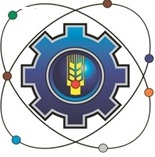 Государственное бюджетное профессиональное образовательное учреждение Московской области «Щелковский колледж» (ГБПОУ МО «Щелковский колледж»)ПРОГРАММАГОСУДАРСТВЕННОЙ ИТОГОВОЙ АТТЕСТАЦИИ ВЫПУСКНИКОВпо специальности15.02.12 Монтаж, техническое обслуживание и ремонт промышленного оборудования (по отраслям)2019 г.         Программа Государственной итоговой аттестации составлена в соответствии с требованиями Федерального государственного образовательного стандарта среднего профессионального образования (далее – ФГОС СПО), Учебного плана по специальности 15.02.12 Монтаж, техническое обслуживание и ремонт промышленного оборудования (по отраслям)Организация-разработчик:Государственное бюджетное профессиональное образовательное учреждение Московской области «Щелковский колледж» (ГБПОУ МО «Щелковский колледж»).Разработчик:___________________________________________________________________________И. О. Ф., должность, категория, ученая степень, звание.Рецензент ___________________________________________________________________________И. О. Ф., должность, категория,  ученая степень, звание, место работы.РАССМОТРЕНАпредметной (цикловой)комиссией___________________________________________________________________от «____»_______20____г.протокол № ____________Председатель ПЦК_____________ И.О. ФамилияСОДЕРЖАНИЕ1. ОБЩИЕ ПОЛОЖЕНИЯ Программа государственной итоговой аттестации предназначена для обучающихся,завершающих освоение основной профессиональной образовательной программы среднего профессионального образования по специальности 15.02.12 Монтаж, техническое обслуживание и ремонт промышленного оборудования (по отраслям) с присвоением квалификации «техник-механик».Государственная итоговая аттестация (ГИА) проводится в соответствии с ФГОС СПО поспециальности 15.02.12 Монтаж, техническое обслуживание и ремонт промышленного оборудования (по отраслям) и «Порядком проведения государственной итоговой аттестации по образовательным программам среднего профессионального образования», утвержденным приказом Министерства образования и науки Российской Федерации от 16.08.2013 г. № 968 с изменениями и дополнениями от: 31 января 2014 г. № 74, от17 ноября 2017 г. № 1138.Целью ГИА является определение соответствия результатов освоения обучающимисяобразовательной программы требованиям федерального государственного образовательного стандарта.Форма ГИА – защита выпускной квалификационной работы (ВКР), которая выполняется ввиде дипломного проекта. В выпускную квалификационную работу включаетсядемонстрационный экзамен. Демонстрационный экзамен предусматривает моделированиереальных производственных условий для решения выпускниками практических задачпрофессиональной деятельности. В соответствии с учебным планом по специальности 15.02.12 Монтаж, техническое обслуживание и ремонт промышленного оборудования (по отраслям), утвержденным 04.06.2019 г., объем времени на:- подготовку ВКР – 4 недели,- проведение защиты ВКР – 2 недели.Сроки проведения ГИА устанавливаются в соответствии с календарным учебнымграфиком.Обязательным условием допуска к государственной итоговой аттестации являетсяосвоение всех видов профессиональной деятельности, соответствующих профессиональныммодулям:ПМ 01. Монтаж промышленного оборудования и пусконаладочные работыПМ 02. Техническое обслуживание и ремонт промышленного оборудованияПМ 03. Организация ремонтные, монтажные и пусконаладочные работы по промышленному оборудованию.ПМ 04 Выполнение работ по одной или нескольким профессиям рабочих, должностям служащих.В результате освоения образовательной программы у обучающихся должны бытьсформированы следующие компетенции:Общие компетенцииФорма ГИАГИА проводится в форме защиты выпускной квалификационной работы, которая выполняется в виде дипломной работы (дипломного проекта) и демонстрационного экзамена. (ФГОС СПО п.2.9.)Процедура проведения ГИА		Обеспечение	проведения ГИА по образовательной программе среднего профессионального образования осуществляется колледжем. 		Требования к содержанию, объему и структуре выпускной квалификационной работы колледж определяет самостоятельно в части выбора компетенций, комплектов оценочной документации, площадок проведения демонстрационного экзамена, а также требований к дипломным работам (дипломным проектам) и порядку их защиты.		Длительность проведения ГИА по образовательной программе среднего профессионального образования определяется ФГОС СПО. Объем академических часов, отводимых на ГИА в структуре образовательной программы, составляет 216 часов (6 недель).Сроки проведения ГИА: 18 мая - 28 июня 2020 г.		Часы учебного плана (календарного графика), отводимые на ГИА, определяются применительно к нагрузке обучающегося. В структуре времени, отводимого ФГОС СПО по программе подготовки специалиста среднего звена на ГИА, колледж самостоятельно определяет график проведения демонстрационного экзамена наряду с подготовкой и защитой дипломной работой (дипломного проекта). (Приложение 2)		Программа ГИА по образовательной программе, включая методику оценивания результатов, критерии оценки, требования к выпускным квалификационным работам определяется и утверждается колледжем после обсуждения на заседании педагогического совета колледжа с участием председателей государственных экзаменационных комиссий.		К проведению ГИА по основной образовательной программе привлекаются представители работодателей или их объединений.		Программа ГИА доводится до сведения обучающихся не позднее, чем за шесть месяцев до начала проведения процедур. Факт ознакомления фиксируется в протоколе ознакомления с программой ГИА (Приложение 3).       а) Особенности проведения демонстрационного экзамена		При включении демонстрационного экзамена в состав ГИА под тематикой выпускной квалификационной работы понимается наименование комплекта оценочной документации по компетенции. При этом тематика выпускной квалификационной работы должна соответствовать содержанию одного или нескольких профессиональных модулей, входящих в образовательную программу среднего профессионального образования.		Демонстрационный экзамен является видом аттестационного испытания при ГИА по образовательной программе СПО, который предусматривает моделирование реальных производственных условий для решения практических задач профессиональной деятельности в соответствии с лучшими мировыми и национальными практиками:с учетом опыта Ворлдскиллс;в соответствии с требованиями профессиональных стандартов;с учетом требований корпоративных стандартов работодателей.		Образовательная организация обеспечивает проведение предварительного инструктажа студентов непосредственно в месте проведения демонстрационного экзамена.		В ходе проведения демонстрационного экзамена в составе ГИА председатель и члены государственной экзаменационной комиссии присутствуют на демонстрационном экзамене.		В соответствии с пунктом 7. статьи 11 Закона об образовании учет требований профессиональных стандартов предусмотрен при формировании в ФГОС СПО требований к результатам освоения основных образовательных программ профессионального образования в части профессиональных компетенций. Кроме того, задания демонстрационного экзамена разрабатываются на основе профессиональных стандартов при их наличии.		Реализация базовых принципов в системе среднего профессионального образования предусматривает гармонизацию содержания задания демонстрационного экзамена с требованиями работодателей.		Корпоративные стандарты, применяемые на ведущих предприятиях отраслей экономики региона, представляющие лучшие практики оценки, могут стать основой для разработки вариативных модулей задания демонстрационного экзамена.Задание является частью комплекта оценочной документации по компетенции для демонстрационного экзамена. Комплект оценочной документации включает требования к оборудованию и оснащению, застройке площадки проведения демонстрационного экзамена, к составу экспертных групп, участвующих в оценке заданий демонстрационного экзамена, а также инструкцию по технике безопасности.Организационная модель проведения аттестации с использованием механизма демонстрационного экзамена		Организация процедур демонстрационного экзамена реализуется с учетом базовых принципов объективной оценки результатов подготовки рабочих кадров.		Оценку выполнения заданий демонстрационного экзамена осуществляет экспертная группа, возглавляемая главным экспертом.		Количество экспертов, входящих в состав экспертной группы, определяется образовательной организацией на основе условий, указанных в комплекте оценочной документации для демонстрационного экзамена по компетенции. Не допускается участие в оценивании заданий демонстрационного экзамена экспертов,	принимавших участие в обучении студентов или представляющих с ними одну образовательную организацию.		Состав экспертной группы утверждается руководителем образовательной организации.		Демонстрационный экзамен проводится на площадке, аккредитованной в качестве центра проведения демонстрационного экзамена. Аккредитация проводится бесплатно. Образовательная организация самостоятельно определяет площадку для проведения демонстрационного экзамена, которая может располагаться как в самой образовательной организации, так и в другой организации на основании договора о сетевом взаимодействии. Ответственность сторон, финансовые и иные обязательства определяются договором о сетевом взаимодействии.		Мастерские, оснащаемые современной материально-технической базой по одной из компетенций, в рамках реализации федерального проекта «Молодые профессионалы (Повышение конкурентоспособности профессионального образования)» должны использоваться в качестве центров проведения демонстрационного экзамена при условии прохождения соответствующей процедуры аккредитации.		Образовательная организация обеспечивает реализацию процедур демонстрационного экзамена как части образовательной программы, в том числе выполнение требований охраны труда, безопасности жизнедеятельности, пожарной безопасности, соответствие санитарным нормам и правилам.		Запрещается использование при реализации образовательных программ методов и средств обучения, образовательных технологий, наносящих вред физическому или психическому здоровью обучающихся.		Для проведения демонстрационного экзамена могут привлекаться волонтеры с целью обеспечения безопасных условий выполнения заданий демонстрационного экзамена обучающимися, в том числе для обеспечения соответствующих условий для лиц с ограниченными возможностями здоровья и инвалидов.		Организация, которая на своей площадке проводит демонстрационный экзамен, обеспечивает условия проведения экзамена, в том числе питьевой режим, горячее питание, безопасность, медицинское сопровождение и техническую поддержку.Применение стандартов Ворлдскиллс как базовых принципов объективной оценки результатов подготовки рабочих кадров в системе среднего профессионального образованияВ соответствии с подпунктом «а» пункта 1 Перечня поручений Президента Российской Федерации по итогам рабочей поездки в Свердловскую область 6 апреля 2018 г. № Пр-580 в целях реализации мер по обеспечению использования в системе среднего профессионального образования стандартов «Ворлдскиллс» применяются базовые принципы объективной оценки результатов подготовки рабочих кадров.Применение единых оценочных материалов и заданийДемонстрационный экзамен проводится с использованием комплектов оценочной документации (далее - КОД), представляющих собой комплекс требований стандартизированной формы к выполнению заданий определенного уровня, оборудованию, оснащению и застройке площадки, составу экспертных групп.В составе КОД включается демонстрационный вариант задания (образец) (Приложение 4).Задания, по которым проводится оценка на демонстрационном экзамене, определяются методом автоматизированного выбора из банка заданий в электронной системе интернет мониторинга eSim и доводятся до главного эксперта за 1 день до экзамена.	КОД, включая демонстрационный вариант задания, разрабатываются ежегодно не позднее 1 декабря в соответствии с требованиями и порядком, установленным союзом «Молодые профессионалы (Ворлдскиллс Россия)», и размещаются в специальном разделе на официальном сайте www.wor1dskills.ru и в Единой системе актуальных требований к компетенциям www.esat.worldskills.ru.	Задания разрабатываются на основе конкурсных заданий Финала Национального чемпионата «Молодые профессионалы» (WorldSkills Russia) соответствующего года или международных чемпионатов WorldSkills предыдущего или соответствующего года способом, обеспечивающим взаимное сопоставление/сравнение результатов демонстрационного экзамена.Единые требования к площадкам проведения демонстрационного экзамена	Процедура выполнения заданий демонстрационного экзамена и их оценки осуществляется на площадках, аккредитованных в качестве центров проведения демонстрационного экзамена	(далее - ЦПДЭ) в	соответствии с методикой организации и проведения демонстрационного экзамена по стандартам Ворлдскиллс Россия, утвержденной приказом Союза «Молодые профессионалы (Ворлдскиллс Россия)» от 31 января 2019 г. №31.01.2019-1, и удостоверяется электронным аттестатом.	В качестве ЦПДЭ могут быть аккредитованы организации, осуществляющие образовательную деятельность и предприятия.Независимая экспертная оценка выполнения заданий	Оценку выполнения заданий демонстрационного экзамена осуществляют эксперты, владеющие методикой оценки по стандартам Ворлдскиллс и прошедшие подтверждение в электронной системе интернет мониторинга eSim: сертифицированные эксперты Ворлдскиллс;

 эксперты, прошедшие обучение	в союзе «Молодые профессионалы (Ворлдскиллс Россия)» и имеющие свидетельство о праве проведения чемпионатов;эксперты, прошедшие обучение в союзе «Молодые профессионалы (Ворлдскиллс Россия)» и имеющие свидетельство о праве участия в оценке выполнения заданий демонстрационного экзамена.	За каждой площадкой союзом «Молодые профессионалы (Ворлдскиллс Россия)» закрепляется главный эксперт.	В целях соблюдения принципов объективности и независимости при проведении демонстрационного экзамена, не допускается участие в оценивании задании демонстрационного экзамена экспертов, принимавших участие в подготовке экзаменуемых студентов или представляющих с экзаменуемыми одну образовательную организацию.Применение единой информационной системы при проведении демонстрационного экзаменаВсе участники демонстрационного экзамена и эксперты должны быть зарегистрированы в электронной системе интернет мониторинга eSim с учетом требований Федерального закона от	27 июля 2006 г. № 152-ФЗ «О персональных данных».Процессы организации и проведения демонстрационного экзамена, включая формирование экзаменационных групп, процедуры согласования и назначения экспертов, аккредитацию ЦПДЭ, автоматизированный выбор заданий, а также обработка и мониторинг результатов демонстрационного экзамена осуществляются в электронной системе интернет мониторинга eSim.Выдача паспорта компетенцийРезультаты демонстрационного экзамена по соответствующей компетенции, выраженные в баллах, обрабатываются в электронной системе интернет мониторинга eSim и удостоверяются электронным паспортом компетенций, форма которого устанавливается союзом «Молодые профессионалы (Ворлдскиллс Россия)»
 б) Порядок защиты дипломной работы/дипломного проектаТематика дипломных проектов/дипломных работ должна соответствовать содержанию одного или нескольких профессиональных модулей.Темы дипломных проектов/дипломных работ должны иметь практико-ориентированный характер. Перечень тем дипломных проектов/дипломных работ разрабатывается преподавателями профессиональных модулей и утверждается колледжем после предварительного положительного заключения работодателей. 2. ПОДГОТОВКА И ЗАЩИТА ВЫПУСКНОЙ КВАЛИФИКАЦИОННОЙ РАБОТЫ2.1. Тематика выпускных квалификационных работ:Темы ВКР имеют практико-ориентированный характер и соответствуют содержаниюнескольких профессиональных модулей. Перечень тем ВКР разработан преподавателямипрофессионального цикла в рамках профессиональных модулей, рассмотрен и утвержден на заседании Методического совета
Примерная тематика ВКР:Структура дипломных проектов/дипломных работ **Титульный лист (Приложение 6)ОглавлениеВведение, в котором должна быть обоснована актуальность и практическая значимость выбранной темы, формулируется цель и задачи. Объем введения - 2-3 страницы.Основная частьтеоретическая частьопытно-экспериментальная частьВ основной части пояснительной записки посредством глубокого сравнительного анализа литературы и других источников раскрывается содержание работы, освещается история исследуемой проблемы, уровень ее разработанности в теории и практики. Заключение, рекомендации по использованию полученных результатовСписок используемых источников. (не менее 15 источников, в том числе монографии и научные работы, и Интернет - источники).Приложения**Для каждой специальности наименование отдельных разделов дипломных проектов/дипломных работ может корректироваться в соответствии с методическими указаниями по выполнению дипломных проектов/дипломных работ.Комплектация дипломного проекта/дипломной работыТитульный лист задание на выполнение дипломного проекта/дипломной работы (Приложение 7);календарный план выполнения дипломного проекта/дипломной работы (Приложение 8);ОглавлениеВведениеОсновная часть***ЗаключениеСписок используемых источников. Приложенияотзыв руководителя дипломного проекта/дипломной работы (Приложение 9) (не подшивается);рецензия дипломного проекта/дипломной работы (Приложение 10) (не подшивается);Реализация программы ГИА предполагает наличие кабинета подготовки к государственной итоговой аттестации.Оборудование кабинета:рабочее место для консультанта – преподавателя;рабочие места для обучающихся;компьютер, принтер;лицензионное программное обеспечение общего и специального назначения;При выполнении дипломного проекта/дипломной работы выпускнику предоставляются технические и информационные возможности:информационного центра Колледжа;компьютеры, сканер, принтер;программное обеспечение; лаборатории;доступ к сети Интернет.Для предварительной защиты и защиты дипломного проекта/дипломной работыотводится специально подготовленный кабинет.Оснащение кабинета:рабочие места для членов ГЭК;рабочее место секретаря ГЭК, оснащенное принтером, ноутбуком;рабочее место выпускника:компьютер, мультимедийный проектор, экран;лицензионное программное обеспечение общего и специального назначения.Информационные ресурсыИнформационно-методическое обеспечение ГИАПрограмма ГИА;методические указания по выполнению дипломного проекта/дипломной работы;задание на выполнение дипломного проекта/дипломной работы;график проведения консультаций по выполнению дипломного проекта/дипломной работы (Приложение 11);календарный план выполнения дипломного проекта/дипломной работы;комплект учебно-методической документации;литература по специальности;справочники по специальности;периодические издания по специальности.Информационно-документационное обеспечениеВ соответствии с Положением о порядке проведения ГИА по образовательным программам среднего профессионального образования выпускников ГБПОУ МО «Щелковский колледж» на заседании государственной экзаменационной комиссии представляются следующие документы:ФГОС СПО;  программа ГИА;приказ руководителя колледжа об утверждении тематики дипломного проекта/дипломной работы по специальности;приказ руководителя колледжа о закреплении тематики дипломного проекта/дипломной работы по специальности;приказ об утверждении состава ГЭК;приказы руководителя ПОО о допуске студентов к защите дипломного проекта/дипломной работы на заседании ГЭК по специальности; зачетные книжки студентов;выполненные дипломного проекта/дипломной работы студентов (в печатной и электронной формах);отзыв руководителя на дипломный проект/дипломную работу;рецензией на дипломный проект/дипломную работу;индивидуальные оценочные листы содержания дипломного проекта/дипломной работы (Приложение 12);индивидуальные оценочные листы защиты дипломного проекта/дипломной работы (Приложение 13);сводная ведомость оценивания ВКР (Приложение 14);бланк протокола заседания ГЭК (Приложение 15);книга протоколов заседаний ГЭК (Приложение 16);примерные критерии оценки содержания и защиты дипломного проекта/дипломной работы, выставления итоговых оценок (таблицы) (Приложение 17, Приложение 18);портфолио выпускников (при наличии) (Приложение 19);документация по анкетированию выпускников и членов ГЭК по вопросам содержания и организации ГИА приведена в (Приложение 20) к настоящей Программе.Кадровое обеспечение ГИАТребования к квалификации педагогических кадров, обеспечивающих руководство выполнением дипломного проекта/дипломной работы: наличие высшего профессионального образования, соответствующего профилю специальности.При подготовке к ГИА обучающимся оказываются консультации руководителями от колледжа, назначенными приказом директора.Требования к формированию ГЭК: в состав ГЭК включаются педагогические работники колледжа, лица, приглашенные из сторонних организаций, в том числе педагогические работники, представители работодателей или их объединений, направление деятельности которых соответствует области профессиональной деятельности, к которой готовятся выпускники;при проведения демонстрационного экзамена в состав ГЭК входят также эксперты союза «Агентство развития профессиональных сообществ и рабочих кадров «Молодые профессионалы (Ворлдскиллс Россия)»;директор колледжа является заместителем председателя ГЭК. В случае создания в колледже нескольких ГЭК назначается несколько заместителей председателя ГЭК из числа заместителей директора или педагогических работников. Председателем ГЭК утверждается лицо, не работающее в колледже, из числа:руководителей или заместителей руководителей организаций, осуществляющих образовательную деятельность, соответствующую области профессиональной деятельности, к которой готовятся выпускники;представителей работодателей или их объединений, направление деятельности которых соответствует области профессиональной деятельности, к которой готовятся выпускники.Требования к выпускным квалификационным работам и методика их оцениванияМетодика перевода результатов демонстрационного экзамена в оценку		Государственная итоговая аттестация обучающихся не может быть заменена оценкой уровня их подготовки на основе текущего контроля успеваемости и результатов промежуточной аттестации.		Решения государственных экзаменационных комиссий принимаются на закрытых заседаниях простым большинством голосов членов комиссии, участвующих в заседании, при обязательном присутствии председателя комиссии или его заместителя. При равном числе голосов голос председательствующего на заседании государственной экзаменационной комиссии является решающим.		Результаты любой из форм государственной итоговой аттестации определяются оценками «отлично», «хорошо», «удовлетворительно», «неудовлетворительно» и объявляются в тот же день после оформления в установленном порядке протоколов заседаний государственных экзаменационных комиссий.		Баллы за выполнение заданий демонстрационного экзамена выставляются в соответствии со схемой начисления баллов, приведенной в комплекте оценочной документации.		Необходимо осуществить перевод полученного количества баллов в оценки «отлично», «хорошо», «удовлетворительно», «неудовлетворительно».		Максимальное количество баллов, которое возможно получить за выполнение задания демонстрационного экзамена, принимается за 100%. Перевод баллов в оценку может быть осуществлен на основе таблицы № 1.Таблица № 1		Образовательная организация вправе разработать иную методику перевода или дополнить предложенную. Применяемая методика закрепляется локальными актами образовательной организации.		Результаты победителей и призеров чемпионатов профессионального мастерства, проводимых союзом либо международной организацией «WorldSkills International», осваивающих образовательные программы среднего профессионального образования, засчитываются в качестве оценки «отлично» по демонстрационному экзамену.		Условием	учёта	результатов,	полученных в конкурсных процедурах, является признанное образовательной организацией содержательное соответствие компетенции результатам освоения образовательной программы в	соответствии с ФГОС СПО, а также отсутствие у студента академической задолженности. Перечень чемпионатов утвержден приказом союза.Оценка выполнения и защиты дипломных проектов/дипломных работПроцедура ГИА и форма протокола заседания ГЭК по результатам защиты дипломных проектов/дипломных работ регламентируется Положением о   порядке проведения ГИА по образовательным программам среднего профессионального образования выпускниковколледжа и Методическими указаниями по выполнению дипломных проектов/дипломных работ по специальности.На ГИА выпускник может представить портфолио индивидуальных образовательных достижений выпускника, свидетельствующий об оценках общих компетенций и квалификации выпускника. Структура портфолио, требования к содержанию и оформлению регламентируется Положением о портфолио образовательных достижений выпускников колледжа (титульный лист и содержание Портфолио).Примечание: защита дипломных проектов/дипломных работ на заседании ГЭК может сопровождаться демонстрацией мультимедиа, презентацией, дополнительными наглядными пособиями, макетами, моделями и другим демонстрационным материалом.Защита дипломных проектов/дипломных работ проводится на открытых заседаниях ГЭК по специальности, с участием не менее двух третей ее состава;Заседания ГЭК проводятся в соответствии с годовым календарным графиком учебного процесса по установленному графику в период с 13.06.2020 г. по 28.06.2020 г.:на защиту дипломного проекта/дипломной работы отводится 0,5 академического часа на одного обучающегося;продолжительность одного заседания не более 6 часов.Процедура защиты дипломного проекта/дипломной работы включает:доклад студента - 10-15 минут, в течение которых студент кратко освещает цель, задачи и содержание дипломного проекта/дипломной работы с обоснованием принятых решений. Доклад может сопровождаться мультимедиа презентацией и другими материалами;рассмотрение отзыва руководителя;рассмотрение рецензии на выполненную дипломного проекта/дипломной работы;объяснения студента по замечаниям рецензента;вопросы членов комиссии;ответы студента.может быть представлена презентация портфолио достижений выпускника - до 5 мин;Может быть предусмотрено выступление руководителя выпускной работы, а также рецензента.		Заполнение индивидуальных оценочных листов №1 содержания дипломного проекта/дипломной работы и индивидуальных оценочных листов №2 защиты дипломного проекта/дипломной работы проводятся всеми экспертами в соответствии с критериями оценки. Итоговые оценки вносятся в бланк протокола ГЭК.Заседания ГЭК протоколируются секретарем и подписываются всем составом ГЭК.  В протоколе заседания ГЭК записываются:итоговая оценка выполнения и защиты дипломного проекта/дипломной работы;присуждение квалификации;особые мнения (примечания).Книга протоколов заседаний ГЭК оформляется в соответствии с Положением о порядке проведения ГИА по образовательным программам среднего профессионального образования выпускников колледжа.	Решение об оценке выполнения и защиты дипломного проекта/дипломной работы, о присвоении квалификации принимается ГЭК на закрытом совещании после окончания защиты всех назначенных на данный день работ. Решение принимается простым большинством голосов членов ГЭК. При равном числе голосов голос председательствующего на заседании ГЭК является решающим. Оценка торжественно объявляется выпускникам Председателем ГЭК в день защиты, сразу после принятия решения на закрытом совещании.Примечание:В целях повышения качества образовательного процесса, выявления уровня удовлетворенности полученными результатами, оценки качества преподавания и ГИА по завершении ГИА в колледже проводится анкетирование: выпускников, экспертов-работодателей и членов ГЭК. Документы, выдаваемые по итогам аттестационных процедурНа основании решения государственной экзаменационной комиссии лицам, успешно прошедшим государственную итоговую аттестацию, выдаются документы об образовании и о квалификации. Документом установленного образца об уровне среднего профессионального образования по профессии/специальности с присвоением квалификации по образованию является диплом о среднем профессиональном образовании.Лицам, прошедшим процедуру демонстрационного экзамена с применением оценочных материалов, разработанных союзом, выдается паспорт компетенций (Скиллс паспорт), подтверждающий полученный результат, выраженный в баллах.Порядок проведения государственной итоговой аттестации для выпускников из числа лиц с ограниченными возможностями здоровья и инвалидов (в случае наличия среди обучающихся по образовательной программе)Требования к организации проведения демонстрационного экзамена у обучающихся с инвалидностью и ограниченными возможностями здоровьяОбучающиеся с инвалидностью и ограниченными возможностями здоровья (далее - лица с ОВЗ и инвалиды) сдают демонстрационный экзамен в соответствии с комплектами оценочной документации с учетом особенностей психофизического развития, индивидуальных возможностей и состояния здоровья (далее - индивидуальные особенности) таких обучающихся.При проведении демонстрационного экзамена обеспечивается соблюдение требований, закрепленных в статье 79 «Организация получения образования обучающимися с ограниченными возможностями здоровья» Закона об образовании и разделе V Порядка проведения государственной итоговой аттестации по образовательным программам среднего профессионального образования приказа Министерства образования и науки Российской Федерации от 16 августа 2013 г. № 968, определяющих Порядок проведения государственной итоговой аттестации для выпускников из числа лиц с ОВЗ и инвалидов.При проведении демонстрационного экзамена для лиц с ОВЗ и инвалидов при необходимости надо предусмотреть возможность увеличения времени, отведенного на выполнение задания и организацию дополнительных перерывов, с учетом индивидуальных особенностей таких обучающихся.Перечень оборудования, необходимого для выполнения задания демонстрационного экзамена, может корректироваться, исходя из требований к условиям труда лиц с ОВЗ и инвалидов.Требования к организации защиты дипломной работы/дипломного проекта для обучающихся с инвалидностью и ограниченными возможностями здоровьяДля выпускников из числа лиц с ограниченными возможностями здоровья ГИА проводится образовательной организацией с учетом особенностей психофизического развития, индивидуальных возможностей и состояния здоровья таких выпускников (далее - индивидуальные особенности).При проведении ГИА обеспечивается соблюдение следующих общих требований:проведение ГИА для лиц с ограниченными возможностями здоровья в одной аудитории совместно с выпускниками, не имеющими ограниченных возможностей здоровья, если это не создает трудностей для выпускников при прохождении ГИА;присутствие в аудитории ассистента, оказывающего выпускникам необходимую техническую помощь с учетом их индивидуальных особенностей (занять рабочее место, передвигаться, прочитать и оформить задание, общаться с членами государственной экзаменационной комиссии);пользование необходимыми выпускникам техническими средствами при прохождении ГИА с учетом их индивидуальных особенностей;обеспечение возможности беспрепятственного доступа выпускников в аудитории, туалетные и другие помещения, а также их пребывания в указанных помещениях (наличие пандусов, поручней, расширенных дверных проемов, лифтов при отсутствии лифтов аудитория должна располагаться на первом этаже, наличие специальных кресел и других приспособлений).Дополнительно при проведении ГИА обеспечивается соблюдение следующих требований в зависимости от категорий выпускников с ограниченными возможностями здоровья:а) для слепых:задания для выполнения, а также инструкция о порядке государственной итоговой аттестации оформляются рельефно-точечным шрифтом Брайля или в виде электронного документа, доступного с помощью компьютера со специализированным программным обеспечением для слепых, или зачитываются ассистентом;письменные задания выполняются на бумаге рельефно-точечным шрифтом Брайля или на компьютере со специализированным программным обеспечением для слепых, или надиктовываются ассистенту;выпускникам для выполнения задания при необходимости предоставляется комплект письменных принадлежностей и бумага для письма рельефно-точечным шрифтом Брайля, компьютер со специализированным программным обеспечением для слепых;б) для слабовидящих:обеспечивается индивидуальное равномерное освещение не менее 300 люкс;выпускникам для выполнения задания при необходимости предоставляется увеличивающее устройство;задания для выполнения, а также инструкция о порядке проведения государственной аттестации оформляются увеличенным шрифтом;в) для глухих и слабослышащих, с тяжелыми нарушениями речи:обеспечивается наличие звукоусиливающей аппаратуры коллективного пользования, при необходимости предоставляется звукоусиливающая аппаратура индивидуального пользования;по их желанию государственный экзамен может проводиться в письменной форме;Нумерация подпунктов приводится в соответствии с источникомд) для лиц с нарушениями опорно-двигательного аппарата (с тяжелыми нарушениями двигательных функций верхних конечностей или отсутствием верхних конечностей):письменные задания выполняются на компьютере со специализированным программным обеспечением или надиктовываются ассистенту;по их желанию государственный экзамен может проводиться в устной форме.Выпускники или родители (законные представители) несовершеннолетних выпускников не позднее чем за 3 месяца до начала государственной итоговой аттестации, подают письменное заявление о необходимости создания для них специальных условий при проведении государственной итоговой аттестации.Порядок апелляции и пересдачи государственной итоговой аттестации		По результатам государственной аттестации выпускник, участвовавший в ГИА, имеет право подать в апелляционную комиссию письменное апелляционное заявление о нарушении, по его мнению установленного порядка проведения ГИА и (или) несогласии с ее результатами (далее - апелляция).Апелляция подается лично выпускником или родителями (законными представителями) несовершеннолетнего выпускника в апелляционную комиссию образовательной организации.		Апелляция о нарушении порядка проведения государственной итоговой аттестации подается непосредственно в день проведения государственной итоговой аттестации.		Апелляция о несогласии с результатами государственной итоговой аттестации подается не позднее следующего рабочего дня после объявления результатов государственной итоговой аттестации. 		Апелляция рассматривается апелляционной комиссией не позднее трех рабочих дней с момента ее поступления.		Состав апелляционной комиссии утверждается образовательной организацией одновременно с утверждением состава государственной экзаменационной комиссии.		Апелляционная комиссия состоит из председателя, не менее пяти членов из числа педагогических работников образовательной организации, не входящих в данном учебном году в состав государственных экзаменационных комиссий и секретаря. Председателем апелляционной комиссии является руководитель образовательной организации либо лицо, исполняющее в установленном порядке обязанности руководителя образовательной организации. Секретарь избирается из числа членов апелляционной комиссии.		Апелляция рассматривается на заседании апелляционной комиссии с участием не менее двух третей ее состава.		На заседание апелляционной комиссии приглашается председатель соответствующей государственной экзаменационной комиссии.		Выпускник, подавший апелляцию, имеет право присутствовать при рассмотрении апелляции.		С несовершеннолетним выпускником имеет право присутствовать один из родителей (законных представителей).		Указанные лица должны иметь при себе документы, удостоверяющие личность.		Рассмотрение апелляции не является пересдачей ГИА.		При рассмотрении апелляции о нарушении порядка проведения ГИА апелляционная комиссия устанавливает достоверность изложенных в ней сведений и выносит одно из решений:		об отклонении апелляции, если изложенные в ней сведения о нарушениях порядка проведения ГИА выпускника не подтвердились и/или не повлияли на результат ГИА;		об удовлетворении апелляции, если изложенные в ней сведения о допущенных нарушениях порядка проведения ГИА выпускника подтвердились и повлияли на результат ГИА.		В последнем случае результат проведения ГИА подлежит аннулированию, в связи с чем протокол о рассмотрении апелляции не позднее следующего рабочего дня передается в государственную экзаменационную комиссию для реализации решения комиссии. Выпускнику предоставляется возможность пройти ГИА в дополнительные сроки, установленные образовательной организацией.		Для рассмотрения апелляции о несогласии с результатами ГИА, полученными при защите выпускной квалификационной работы, секретарь государственной экзаменационной комиссии не позднее следующего рабочего дня с момента поступления апелляции направляет в апелляционную комиссию выпускную квалификационную работу, протокол заседания государственной экзаменационной комиссии и заключение председателя государственной экзаменационной комиссии о соблюдении процедурных вопросов при защите подавшего апелляцию выпускника.		Для рассмотрения апелляции о несогласии с результатами ГИА, полученными при сдаче государственного экзамена, секретарь государственной экзаменационной комиссии не позднее следующего рабочего дня с момента поступления апелляции направляет в апелляционную комиссию протокол заседания государственной экзаменационной комиссии, письменные ответы выпускника (при их наличии) и заключение председателя государственной экзаменационной комиссии о соблюдении процедурных вопросов при проведении государственного экзамена.		В результате рассмотрения апелляции о несогласии с результатами ГИА апелляционная комиссия принимает решение об отклонении апелляции и сохранении результата ГИА либо об удовлетворении апелляции и выставлении иного результата государственной итоговой аттестации. Решение апелляционной комиссии не позднее следующего рабочего дня передается в государственную экзаменационную комиссию. Решение апелляционной комиссии является основанием для аннулирования ранее выставленных результатов ГИА выпускника и выставления новых.		Решение апелляционной комиссии принимается простым большинством голосов. При равном числе голосов голос председательствующего на заседании апелляционной комиссии является решающим.		Решение апелляционной комиссии доводится до сведения подавшего апелляцию выпускника (под роспись) в течение трех рабочих дней со дня заседания апелляционной комиссии.		Решение апелляционной комиссии является окончательным и пересмотру не подлежит.		Решение апелляционной комиссии оформляется протоколом, который подписывается председателем и секретарем апелляционной комиссии и хранится в архиве образовательной организации.		По результатам ГИА, проводимой с применением механизма демонстрационного экзамена, выпускник имеет право подать в апелляционную комиссию письменное апелляционное заявление о нарушении, по его мнению, установленного порядка проведения государственной итоговой аттестации и (или) несогласии с ее результатами.		Состав апелляционной комиссии утверждается образовательной организацией одновременно с утверждением состава государственной экзаменационной комиссии. На заседание апелляционной комиссии приглашается председатель соответствующей государственной экзаменационной комиссии.Обучающиеся, не прошедшие ГИА или получившие на ГИА неудовлетворительные результаты, проходят ГИА не ранее чем через шесть месяцев после прохождения ГИА впервые. Для прохождения ГИА лицо, не прошедшее ГИА по неуважительной причине или получившее на ГИА неудовлетворительную оценку, восстанавливается в образовательной организации на период времени, не менее предусмотренного календарным учебным графиком для прохождения ГИА.Повторное прохождение ГИА для одного лица назначается образовательной организацией не более двух раз.Методические указания по выполнению дипломного проекта (дипломной работы). Структурное построение и содержание составных частей дипломной работы (дипломного проекта) зависит   от требований ФГОС СПО к уровню подготовки выпускников по специальности 15.02.12 Монтаж, техническое обслуживание и ремонт промышленного оборудования (по отраслям)и Методическими рекомендациями по организации выполнения и защиты выпускной квалификационной работы в образовательных организациях, реализующих образовательные программы среднего профессионального образования по программам подготовки специалистов среднего звена № 06-846 от 20.07.2015 г.Для проведения аттестационных испытаний выпускников устанавливается индивидуальная тематика.Перечень тем разрабатывается преподавателями образовательных организаций и обсуждается на заседаниях профильных цикловых комиссий образовательной организации с участием председателей ГЭК.При определении темы дипломной работы (дипломного проекта) следует учитывать, что ее содержание может основываться:на обобщении результатов выполненной ранее обучающимся курсовой работы (проекта), если она выполнялась в рамках соответствующего профессионального модуля;на использовании результатов выполненных ранее практических заданий.Выбор темы дипломной работы (дипломного проекта) обучающимся осуществляется до начала производственной практики (преддипломной), что обусловлено необходимостью сбора практического материала в период ее прохождении.Тематика дипломной работы (дипломного проекта):соответствует современному уровню и перспективам развития науки, техники, производства, экономики и культуры;создает возможность реальной работы с решением актуальных практических задач и дальнейшим использованием, внедрением материалов работы в производство;дает возможность выбора студентом темы в соответствии с индивидуальными склонностями и способностями;соответствует содержанию нескольких профессиональных модулей.Для подготовки дипломной работы (дипломного проекта) студенту назначается руководитель и, при необходимости, консультанты.Дипломная работа (дипломный проект) должна иметь актуальность, новизну и практическую значимость и выполняться, по возможности, по предложениям (заказам) предприятий, организаций, инновационных компаний, высокотехнологичных производств или образовательных организаций.Выполненная выпускная квалификационная работа в целом должна:соответствовать разработанному заданию;включать анализ источников по теме с обобщениями и выводами, сопоставлениями и оценкой различных точек зрения;продемонстрировать требуемый уровень общенаучной и специальной подготовки выпускника, его способность и умение применять на практике освоенные знания, практические умения, общие и профессиональные компетенции в соответствии с ФГОС СПО.Дипломная работа (дипломный проект) выполняется выпускником с использованием собранных им лично материалов, в том числе, в период прохождения преддипломной практики, а также работы над выполнением курсовой работы (проекта).Для обеспечения единства оформления и содержания дипломной работы (дипломного проекта) студентов устанавливаются требования к объему и структуре работы.Объем дипломной работы (дипломного проекта) должен составлять не менее 50 листов. Требования к оформлению дипломной работы (дипломного проекта) должны соответствовать требованиями ЕСТД и ЕСКД, ГОСТ 7.32.- 2001 «Система стандартов по информации, библиотечному и издательскому делу «Отчет о научно-исследовательской работе», ГОСТ 7.1. -2003 «Библиографическая запись. Библиографическое описание», ГОСТ 7.82.-2001 «Библиографическая запись. Библиографическое описание электронных ресурсов» и с учетом требований ГОСТ Р ИСО 9001-2015, системы менеджмента качества Государственного бюджетного профессионального учреждения Московской области «Щелковский колледж».В структуру дипломной работы (дипломного проекта) входят следующие документы и разделы (перечислены в порядке комплектации):— титульный лист выпускной квалификационной работы);— задание на выпускную квалификационную работу, установленного образца;— план – график выполнения дипломной работы (дипломного проекта)— отзыв на выполненную работу— рецензия на дипломную работу (дипломный проект)— содержание дипломной работы (дипломного проекта):введение;основная часть работы, из двух или нескольких глав, содержащих теоретические, аналитические, расчетные и другие необходимые материалы:заключение.список используемой литературы.приложения.Задание для каждого обучающегося разрабатывается в соответствии с утвержденной темой.Задание на дипломную работу (дипломный проект) рассматривается цикловыми комиссиями, подписывается руководителем дипломной работы (дипломного проекта) и утверждается заместителем руководителя по направлению деятельности.Задание для дипломной работы (дипломного проекта) выдается обучающемуся не позднее, чем за две недели до начала производственной практики (преддипломной).Приложение 2к Программе ГИАГрафик проведения демонстрационного экзамена наряду с подготовкой и защитой дипломной работой (дипломного проекта)Приложение 3к Программе ГИАПротокол ознакомления с программой ГИАГруппа    _______Специальность 15.02.12 Монтаж, техническое обслуживание и ремонт промышленного оборудования (по отраслям )
Дата ознакомления «____» _________________ 20__ г.С программой ГИА ознакомил __________________________________________________ 							(должность)________________________________________________________________________________					(подпись)			(И. О. Фамилия)Приложение 6к Программе ГИАТитульный лист (образец)Министерство образования Московской областиГосударственное бюджетное профессиональное образовательное учреждение Московской области «Щелковский колледж»(ГБПОУ МО «Щелковский колледж»)ДИПЛОМНАЯ РАБОТА (ДИПЛОМНЫЙ ПРОЕКТ)по специальностиПриложение 7к Программе ГИАЗАДАНИЕна выполнение дипломной работы (дипломного проекта)по специальности15.02.12 Монтаж, техническое обслуживание и ремонт промышленного оборудования (по отраслямОбучающемуся (обучающейся)___________________________________________________Тема дипломной работы (дипломного проекта)___________________________________________________________________________Индивидуальное задание /Основные вопросы, подлежащие разработке:___________________________________________________________________________
_________________________________________________________________________________________________________________________________________________________________________________________________________________________________Срок представления дипломной работы (дипломного проекта) «	»	20	г.Руководитель	/	/                                                                 Ф.И.О.Приложение 7к Программе ГИАЗАДАНИЕна выполнение дипломной работы (дипломного проекта)по специальности15.02.15«15.02.12 Монтаж, техническое обслуживание и ремонт промышленного оборудования (по отраслям»Обучающемуся (обучающейся)___________________________________________________Тема дипломной работы (дипломного проекта)________________________________________________________________________________Индивидуальное задание /Основные вопросы, подлежащие разработке:________________________________________________________________________________
___________________________________________________________________________________________________________________________________________________________________________________________________________________________________________________________________________________________________________________________________________________________________________________________________________________________________________________________________________________________________________________________________________________________________________________________________________________________________________________________________________________________________Срок представления дипломной работы (дипломного проекта) «	»	20	г.Руководитель	/	/                                                                 Ф.И.О.Приложение 8к Программе ГИАПримечание: Календарный план работы над дипломным проектом разрабатывается студентом и руководителем до начала дипломного проектированияКалендарный план выполнения дипломной работы (дипломного проекта)Студентом _____курса _______группы _______________________________________________________________________________                                                                                             		 Ф.И.О.По теме    _______________________________________________________________________Студент    ________________________________________________________ И.О. Фамилия00.00.0000 г.					подписьРуководитель _____________________________________________________ И.О. Фамилия00.00.0000 г.					подписьРаспределение времени на дипломное проектирование:Приложение 9к Программе ГИАОтзывна дипломную работу (дипломный проект) Тема ______________________________________________________________________________Специальность 15.02.12 Монтаж, техническое обслуживание и ремонт промышленного оборудования (по отраслям 
группа	обучающимся (обучающейся) 	__________Ф.И.О.1.Объем дипломной работы (дипломного проекта):а)	Общее количество страниц	б)    Описательная часть_________в)	Графическая часть (при наличии)	г)	Экономическая часть_____________д)    Продукт (при наличии)________________________________2.	Оценка содержания работы: Характерные особенности работы_________________________________________________________________________________________________________________________Степень самостоятельности обучающегося при выполнении работы (высокая, достаточная, низкая) __________________________________________________________________________Продемонстрированные при подготовке работы ОК и ПК_____________________________________________________________________________________________________Достоинства и недостатки работы: _________________________________________________________________________________________________________________________3.	Оценка оформления работы________________________________________________4.	Соблюдение графика выполнения работы____________________________________Вывод (работа обучающегося может/не может быть допущена к защите):___________________________________________________________________________ Руководитель: _________________/_______________                                                Подпись                                              Ф.И.О«______» __________20____г.Приложение 10к Программе ГИАРецензиядипломной работы (дипломного проекта)Тема __________________________________________________________________________________по специальности 15.02.12 Монтаж, техническое обслуживание и ремонт промышленного оборудования (по отраслям )
(обучающейся) 	_Ф.И.О.Характеристика структуры дипломной работы (дипломного проекта), соответствие дипломной работы (дипломного проекта) по объему и содержанию теме, выданному заданию: __________________________________________________________________________________Оценка качества выполнения каждой части работы (описательной части, графической части, экономической части, продукта (изделия) оцениваются отдельно):______________________________________________________________________________________________________________________________________________________________________________________________________________________________________________________________________________________________________________________________________________________________________________________________________________________________________________________________________________________________________________________________________________________________________________________________Использование при разработке дипломной работы (дипломного проекта) современных достижений технологий науки и техники__________________________________________________________________________________Практическая значимость дипломной работы (дипломного проекта) (возможность использования дипломной работы (дипломного проекта) или ее отдельных частей в производстве или учебном процессе) ______________________________________________________________________________Достоинства дипломной работы (дипломного проекта) ____________________________________________________________________________________________________________________________________________________________________Недостатки дипломной работы (дипломного проекта)_____________________________________________________________________________________________________________________________________________________________________________________________________________________________________________________Предлагаемая оценка дипломной работы (дипломного проекта)__________________________________________________________________________________Рецензент	_______________________________________________________________________________________________________фамилия, имя, отчеств, место работы, должностьПодпись	  «_______» __________20___г.С рецензией ознакомлен (а)	подпись обучающегосяПриложение 11к Программе ГИАГрафик проведения консультаций по выполнению дипломной работы (дипломного проекта)Специальность 15.02.12 Монтаж, техническое обслуживание и ремонт промышленного оборудования (по отраслям)Приложение 12к Программе ГИАИНДИВИДУАЛЬНЫЙ ОЦЕНОЧНЫЙ ЛИСТ № 1СОДЕРЖАНИЕдипломной работы (дипломного проекта)«___» ______20__ г.
Обучающийся (аяся)_____________________________________________________________Тема ________________________________________________________________________Группа__________Специальность 15.02.12 Монтаж, техническое обслуживание и ремонт промышленного оборудования (по отраслям)Член ГЭК_______________________________________________________________________Член ГЭК_________________________________________________________________________________                                                                       подпись                                                            		Ф.И.О.Приложение 13к Программе ГИАИНДИВИДУАЛЬНЫЙ ОЦЕНОЧНЫЙ ЛИСТ №2 ЗАЩИТА дипломной работы (дипломного проекта) «___» ______20__ г.Обучающийся (аяся)_____________________________________________________________Тема ________________________________________________________________________Группа__________Специальность 15.02.12 Монтаж, техническое обслуживание и ремонт промышленного оборудования (по отраслямЧлен ГЭК__________________________________________________________________Член ГЭК_________________________________________________________________________________                                                                       подпись                                                         		   Ф.И.ОПриложение 14к Программе ГИАСВОДНАЯ ВЕДОМОСТЬ оценивания выпускной квалификационной работы«____» _________20____г.Специальность 15.02.12 Монтаж, техническое обслуживание и ремонт промышленного оборудования (по отраслям )
Группа ________________		Примечание: оценка повышается, если имеются призовые места на региональных, всероссийских и международных олимпиадах, конкурсах профессионального мастерства, ВорлдскиллзПредседатель государственной экзаменационной комиссии:     ___________________________________________________________________________Заместитель председателя государственной экзаменационной комиссии___________________________________________________________________________Члены государственной экзаменационной комиссии:_________________________________________________________________________________________________________________________________________________________________________________________________________________________________Приложение 15к Программе ГИАБланк протокола заседания ГЭК (образец)Министерство образования Московской областиГосударственное бюджетное профессиональное образовательное учреждение Московской области «Щелковский колледж»(ГБПОУ МО «Щелковский колледж»)Группа № ______Протокол № _______Заседания Государственной экзаменационной комиссиипо специальности 15.02.12 Монтаж, техническое обслуживание и ремонт промышленного оборудования (по отраслям )
 «_____» ______________20_____ г.Присутствуют:Председатель ГЭК:       ______________________________________________________________Зам. председателя:          _____________________________________________________________Члены комиссии:             _____________________________________________________________Секретарь ГЭК:               _____________________________________________________________Рассмотрев результаты государственной итоговой аттестации по специальности СПО 15.02.15«Технология  металлообрабатывающего производства»Государственная экзаменационная комиссия постановила:Студентам, успешно защитившим дипломную работу (дипломный проект) по специальности присвоить квалификацию специалист с выдачей диплома:2. Студентам, не сдавшим ГИА по специальности СПО, выдать справку об обучении в ГБПОУ МО «Щелковский колледж»1. _______________________________________________________________2. _______________________________________________________________3. _______________________________________________________________Председатель ГЭК:______________________________(_____________)подпись                                                       Ф.И.О.Зам. председателя: ______________________________(_____________)подпись                                                       Ф.И.О.Члены комиссии: ______________________________(______________)подпись                                                       Ф.И.О.          		       ______________________________(______________)подпись                                                       Ф.И.О.                               ______________________________(______________)подпись                                                       Ф.И.О.Секретарь ГЭК: ______________________________(______________)подпись                                                       Ф.И.О.Примечание: По данным протокола № ____ руководитель образовательного учреждения издает приказ о присвоении квалификации выпускникам, прошедшим государственную итоговую аттестацию, и выдаче им соответствующего документа об образовании.Приложение 16к Программе ГИАКнига протоколов заседаний ГЭК (образец)Министерство образования Московской областиГосударственное бюджетное профессиональное образовательное учреждение Московской области «Щелковский колледж»(ГБПОУ МО «Щелковский колледж»)КНИГА ПРОТОКОЛОВзаседаний государственной экзаменационной комиссииПРОТОКОЛ №заседания государственной экзаменационной комиссии«_____»___________20_____г.                      Время с____	до_____По рассмотрению дипломного проекта (работы) студента___________________________________________________________________на тему: ______________________________________________________________ ______________________________________________________________________________________________________________________________________________________Проект выполнен под руководством:___________________________________________________________________________Присутствовали: Председатель ГЭК_______________________________________________________________ Зам. председателя ГЭК___________________________________________________________Члены ГЭК:________________________________________________________________________________________________________________________________________________в ГЭК представлены следующие материалы:1.	Ведомость о сданных студентом	_________экзаменах и зачетах и о выполнении им требований учебного плана.2.	Пояснительная записка на	страницах.3.	Чертеж к проекту на	______листах.4.	Отзыв руководителя:	__________________________________________________________________________________________________________________________________________________________________________________________________________________________________________5.	Рецензия:______________________________________________________________________________________________________________________________________________________________________________________________________________________________________________________________________________________________________________________________________________________________________________________________________________________________________________________________________________________________________________________________________________________________________________________________________________________________________________________________________________________________________________________________________________________________________________________________________________________________________________________ПОСТАНОВИЛИ:Признать, что студент(ка)___________________________________________________________________________выполнил(а) и защитил(а) дипломный проект с оценкой ____________________________	2.	Присвоить квалификацию_______________________________________________________Председатель ГЭК:______________________________(_____________)подпись                                                       Ф.И.О.Зам. председателя: ______________________________(_____________)                                      подпись                                                        Ф.И.О.    			Члены комиссии: ______________________________(______________)подпись                                                       Ф.И.О.          		       ______________________________(______________)подпись                                                       Ф.И.О.                               ______________________________(______________)подпись                                                       Ф.И.О.Секретарь ГЭК: ______________________________(______________)подпись                                                       Ф.И.О.Начало работы ГЭК: _________ час. __________ мин.Окончание работы ГЭК: __________ час. __________ мин.Приложение 17к Программе ГИАТаблица 1 - Примерные критерии оценки содержания дипломной работы (дипломного проекта)Примечание:1.	Оценка «отлично» выставляется, если по всем критериям получены оценки «отлично», не более одного критерия «хорошо».2.	Оценка «хорошо» выставляется, если по всем критериям получены оценки «хорошо» и «отлично», не более одного критерия «удовлетворительно».3.	Оценка «удовлетворительно» выставляется если по всем критериям оценки положительные, не более одного критерия «неудовлетворительно».4.	Оценка «неудовлетворительно», если получено по критериям более одной неудовлетворительной оценки.Приложение 18к Программе ГИАТаблица 2 - Примерные Критерии оценки защиты дипломной работы (дипломного проекта)Примечание:1.	Оценка «отлично» выставляется, если по всем критериям получены оценки «отлично», не более одного критерия «хорошо».2.	Оценка «хорошо» выставляется, если по всем критериям получены оценки «хорошо» и «отлично» не более одного критерия «удовлетворительно».3. Оценка «удовлетворительно» выставляется, если по всем критериям оценки положительные, не более одного критерия «неудовлетворительно».4. Оценка	«неудовлетворительно», если получено по критериям более одной неудовлетворительной оценкиТаблица 3 - Итоговая оценка дипломной работы (дипломного проекта)Примечание: оценка повышается, если имеются призовые места на региональных, всероссийских и международных олимпиадах, конкурсах профессионального мастерства. Приложение 19к Программе ГИАФорма, структура и содержание портфолио достижений выпускникаРекомендуемая форма титульного листа портфолио:Министерство образования Московской областиГосударственное бюджетное профессиональное образовательное учреждениеМосковской области«Щелковский колледж»                      (ГБПОУ МО «Щелковский колледж»)ПОРТФОЛИО ДОСТИЖЕНИЙМесто для фото




_____________________________________________________Ф.И.О. студентаПРИМЕРНАЯ СТРУКТУРА ПОРТФОЛИОТитульный листСодержаниеПрезентационное портфолиоПортфолио достиженийУчебно-исследовательское портфолиоПортфолио участия в общественной жизниДиагностическое портфолиоОценочное портфолиоТворческое портфолиоСОДЕРЖАНИЕ ПОРТФОЛИОПриложение 20к Программе ГИА Документация по анкетированию выпускников, членов ГЭК, работодателей
по вопросам содержания и организации ГИАПЕДАГОГИЧЕСКИЙ МОНИТОРИНГ 
АНКЕТА ВЫПУСКНИКА.Оценка качества преподавания и государственной итоговой аттестацииУважаемый выпускник! С целью выявления уровня удовлетворенности полученными результатами, анализа состояния государственной итоговой аттестации и определения целесообразных мер по ее развитию как механизма управления качеством образования в профессиональной образовательной организации, ГБПОУ МО «Щелковский колледж» обращается к Вам с просьбой ответить на предложенные вопросы анкеты. Анкету подписать желательно, но не обязательно.Группа____	Дата____	Специальность 15.02.12 Монтаж, техническое обслуживание и ремонт промышленного оборудования (по отраслям)Уважаемый выпускник! Просим также ответить на вопросы о состоянии и проблемах обучения в колледже с целью их решения и совершенствования образовательного процесса. ПОДЧЕРКНИТЕ ВАРИАНТ ОТВЕТА. ДОПОЛНИТЕ ОТВЕТ.Позволяет ли предложенная форма проведения государственной итоговой аттестации оценить Ваши профессиональные качества и умения?1 - да, 2 - частично, 3 -нет, так  как	Позволяет ли материально-техническое обеспечение (наличие компьютера, видеопроекционной установки и др.) продемонстрировать Ваш уровень подготовки в ходе государственной итоговой аттестации?1 - да, 2 - частично, 3 - нет. Ваши предложения:	Как вы оцениваете предложенные Вам на итоговой аттестации задания с точки зрения актуальности и практикоориентированности в соответствии с требованиями работодателя (из практики деятельности на конкретном рабочем месте в реальных условиях предприятия (организации))?1 - соответствуют, 2 - частично соответствуют реальной профессиональной деятельности, 3 - не соответствуют реальным условиям производственной деятельности, так как________________________________________________________________________Как Вы оцениваете свой результат образования?1 - высокий, 2 - средний, 3 - низкий (почему?):	Чувствуете ли Вы себя подготовленным для самостоятельной работы по Вашей специальности на уровне специалиста с профессиональным образованием?1 - да; 2 -частично; 3 - нет (почему?):	Повлияло ли полученное образование на Ваши общеинтеллектуальные способности, умения?Работать с информацией: находить, обрабатывать, анализировать, обобщать, делать выводы:1 — да, 2 - не очень, 3 - нет.Находить варианты решений и прогнозировать их последствия:1 — да, 2 - не очень, 3 - нет.Будете ли Вы рекомендовать вашим знакомым обучение в колледже:1 - да; 2 - нет (почему?):	Считаете ли востребованной выбранную Вами специальность?1 - да; 2 - не очень; 3 - нет, 4 - избрал бы другую специальность/профессию, если бы снова поступал (какую?):	Как вы оцениваете возможности Вашего трудоустройства по полученной в образовательной организации специальности/профессии?1	- вопрос трудоустройства решен с помощью образовательной организации; 2	- вопрос трудоустройства будет решен самостоятельно; 3 - трудоустроюсь, но не по специальности/профессии;4 - вопрос с трудоустройством не решен, 5. другое	Будете ли Вы продолжать обучение по направлению выбранной специальности?1- да; 2 - нет.БЛАГОДАРИМ ВАС ЗА УЧАСТИЕ В АНКЕТИРОВАНИИАНКЕТА ПРЕДСЕДАТЕЛЯ ГЭКС целью выявления уровня удовлетворенности полученными результатами, анализа состояния государственной итоговой аттестации и определения целесообразных мер по ее развитию как механизма управления качеством образования в профессиональной образовательной организации, ГБПОУ МО «Щелковский колледж» обращается к Вам с просьбой ответить на предложенные вопросы анкеты.Блок 1. ПАСПОРТ АНКЕТЫ 1.1.Общие сведения1.2.Данные о председателе ГЭКБлок 2. ОЦЕНКА ЭФФЕКТИВНОСТИ ГОСУДАРТСТВЕННОЙ ИТОГОВОЙ АТТЕСТАЦИИ Заполните, пожалуйста, таблицу, оценив критерии по 3 балльной шкале: 0- практически не выявлен, 1- проявляется удовлетворительно, 2- проявляется на хорошем уровне, 3 - проявляется на высоком уровне.Блок 3. ОЦЕНКА СОСТОЯНИЯ ГОСУДАРТСТВЕННОЙ ИТОГОВОЙ АТТЕСТАЦИИПОДЧЕРКНИТЕ ВАРИАНТ ОТВЕТА. ДОПОЛНИТЕ ОТВЕТ.Насколько содержание задания составлено адекватно содержанию профессиональной деятельности на производствеДаБ. Нет, т.к.	Затрудняюсь ответить, т.к.	Соответствует ли технологическая часть задания современным требованиям производства (технологии, оборудование, сырьё)ДаБ. Нет, т.к.	Затрудняюсь ответить, т.к.	Оцените уровень разработанности листов оценивания (выберите один или несколько показателей):соответствие признаков листа оценивания содержанию задания;Б. удобство в работе;корректность в формулировке признаков;Комментарии:__________________________________________________________________________Блок 3. ОЦЕНКА СОСТОЯНИЯ ГОСУДАРТСТВЕННОЙ ИТОГОВОЙ АТТЕСТАЦИИПОДЧЕРКНИТЕ ВАРИАНТ ОТВЕТА. ДОПОЛНИТЕ ОТВЕТ.1.Насколько содержание задания составлено адекватно содержанию профессиональной деятельности на производствеДаБ. Нет, т.к.	Затрудняюсь ответить, т.к.	2.Соответствует ли технологическая часть задания современным требованиям производства (технологии, оборудование, сырьё)ДаБ. Нет, т.к.	Затрудняюсь ответить, т.к.	3.Оцените уровень разработанности листов оценивания (выберите один или несколько показателей):соответствие признаков листа оценивания содержанию задания;Б. удобство в работе;корректность в формулировке признаков; Коментарии___________________________________________________________________________4.Как Вы оцениваете результат подготовки, продемонстрированный выпускниками?Высокий, они владеют всеми необходимыми для работы умениямиБ. Хороший, но хотелось бы	Допустимый, так как выпускники не проявили таких умений, как	Г. Низкий, потому что	5.Оцените уровень комфортности условий государственной аттестации (психологический климат в отношении между участниками аттестации)?ВысокийБ. ДопустимыйНизкий6.Оцените, в целом, следующие качества выпускников (по 10-тибалльной шкале, принимая за 1 - минимальной значение, а за 10 - максимальное значение)Самостоятельность решения профессиональных проблем (ситуаций)	Б. Умение применять теоретические знания в практической деятельности	Готовность к профессиональной деятельности	Ваши предложения по повышению качества организации ГИА и уровня подготовки выпускников:Председатель ГЭК 	(	)Дата «	»	20_г.БЛАГОДАРИМ ВАС ЗА УЧАСТИЕ В АНКЕТИРОВАНИИ!СОГЛАСОВАНОПредставитель работодателя:_________________________наименование предприятия____________________________подпись               ФИО«____» _____________20___ г.УТВЕРЖДАЮДиректор ГБПОУ МО «Щелковский колледж» _______________ Ф. В. Бубич   подпись                              «____»____________ 20_____ г.СТР.Общие положения4Процедура проведения ГИАТребования к выпускным квалификационным работам и методика их оцениванияПорядок проведения государственной итоговой аттестации для выпускников из числа лиц с ограниченными возможностями здоровья и инвалидов (в случае наличия среди обучающихся по образовательной программе)Порядок апелляции и пересдачи государственной итоговой аттестацииПРИЛОЖЕНИЯ18Приложение № 1 Методические указания по выполнению дипломного проекта (дипломной работы)
Приложение № 2 График проведения демонстрационного экзамена наряду с подготовкой и защитой дипломной работой (дипломного проекта)
Приложение № 3 Протокол ознакомления с программой ГИА
Приложение № 4 Комплект оценочной документации по компетенции
Приложение № 5 Перечень тем дипломных работ (дипломных проектов) ВКР
Приложение № 6 Форма титульного листа дипломной работы (дипломного проекта)
Приложение № 7 Задание на выполнение дипломной работы (дипломного проекта)
Приложение № 8 Календарный план выполнения дипломной работы (дипломного проекта)
Приложение № 9 Отзыв на дипломную работу (дипломный проект)
Приложение № 10 Рецензия на дипломную работу (дипломный проект)
Приложение № 11 График проведения консультаций по выполнению дипломной работой (дипломного проекта)
Приложение № 12 Индивидуальный оценочный лист № 1 содержания дипломной работы (дипломного проекта) 
Приложение № 13 Индивидуальный оценочный лист № 2 защиты дипломной работы (дипломного проекта) 
Приложение № 14 Сводная ведомость оценивания ВКР
Приложение № 15 Бланк протокола заседания ГЭК
Приложение № 16 Книга протоколов заседаний ГЭК
Приложение № 17 Примерные критерии оценки содержания дипломной работы (дипломного проекта) 
Приложение № 18 Примерные критерии оценки защиты дипломной работы (дипломного проекта) и выставления итоговых оценокПриложение № 19 Портфолио достиженийПриложение № 20 Документация по анкетированию выпускников и членов ГЭК по вопросам содержания и организации ГИАНаименование основных видов деятельностиНаименованиепрофессиональных модулейОсуществлять разработку технологических процессов и управляющих программ для изготовления деталей в металлообрабатывающих и аддитивных производствах, в том числе автоматизированныхПМ. 01 Разработка технологических процессов и управляющих программ для изготовления деталей в металлообрабатывающих и аддитивных производствах, в том числе автоматизированныхРазрабатывать технологические процессы для сборки узлов и изделий в механосборочном производстве, в том числе в автоматизированномПМ. 02 Разработка технологических процессов для сборки узлов и изделий в механосборочном производстве, в том числе автоматизированномОрганизовывать контроль, наладку и подналадки в процессе работы и техническое обслуживание металлорежущего и аддитивного оборудования, в том числе в автоматизированном производствеПМ. 03 Организация контроля, наладки и подналадки в процессе работы и техническое обслуживание металлорежущего и аддитивного оборудования, в том числе в автоматизированном производствеОрганизовывать контроль, наладку и подналадки в процессе работы и техническое обслуживание сборочного оборудования, в том числе в автоматизированном производствеПМ. 04 Организация контроля, наладки и подналадки в процессе работы и техническое обслуживание сборочного оборудования, в том числе в автоматизированном производствеОрганизовывать деятельность подчиненного персоналаПМ. 05 Организация деятельности подчинённого персоналаВыполнение работ по одной или нескольким профессиям рабочих, должностям служащихПК 4.1 Осуществлять основные приемы выполнения работ поразборке, ремонту и сборке простых узлов и механизмовоборудованКод компетенцииФормулировка компетенцииЗнания, уменияОК 01Выбирать способы решения задач профессиональной деятельности, применительно к различным контекстамУмения: распознавать задачу и/или проблему в профессиональном и/или социальном контексте; анализировать задачу и/или проблему и выделять её составные части; определять этапы решения задачи; выявлять и эффективно искать информацию, необходимую для решения задачи и/или проблемы;составить план действия; определить необходимые ресурсы;владеть актуальными методами работы в профессиональной и смежных сферах; реализовать составленный план; оценивать результат и последствия своих действий (самостоятельно или с помощью наставника).ОК 01Выбирать способы решения задач профессиональной деятельности, применительно к различным контекстамЗнания: актуальный профессиональный и социальный контекст, в котором приходится работать и жить; основные источники информации и ресурсы для решения задач и проблем в профессиональном и/или социальном контексте.алгоритмы выполнения работ в профессиональной и смежных областях; методы работы в профессиональной и смежных сферах; структуру плана для решения задач; порядок оценки результатов решения задач профессиональной деятельности.ОК 02Осуществлять поиск, анализ и интерпретацию информации, необходимой для выполнения задач профессиональной деятельностиУмения: определять задачи для поиска информации; определять необходимые источники информации; планировать процесс поиска; структурировать получаемую информацию; выделять наиболее значимое в перечне информации; оценивать практическую значимость результатов поиска; оформлять результаты поискаОК 02Осуществлять поиск, анализ и интерпретацию информации, необходимой для выполнения задач профессиональной деятельностиЗнания: номенклатура информационных источников применяемых в профессиональной деятельности; приемы структурирования информации; формат оформления результатов поиска информацииОК 03Планировать и реализовывать собственное профессиональное и личностное развитие.Умения: определять актуальность нормативно-правовой документации в профессиональной деятельности; применять современную научную профессиональную терминологию; определять и выстраивать траектории профессионального развития и самообразованияОК 03Планировать и реализовывать собственное профессиональное и личностное развитие.Знания: содержание актуальной нормативно-правовой документации; современная научная и профессиональная терминология; возможные траектории профессионального развития и самообразованияОК 04Работать в коллективе и команде, эффективно взаимодействовать с коллегами, руководством, клиентами.Умения: организовывать работу коллектива и команды; взаимодействовать с коллегами, руководством, клиентами в ходе профессиональной деятельности.ОК 04Работать в коллективе и команде, эффективно взаимодействовать с коллегами, руководством, клиентами.Знания: психологические основы деятельности коллектива, психологические особенности личности; основы проектной деятельностиОК 05Осуществлять устную и письменную коммуникацию на государственном языке с учетом особенностей социального и культурного контекста.Умения: грамотно излагать свои мысли и оформлять документы по профессиональной тематике на государственном языке, проявлять толерантность в рабочем коллективеОК 05Осуществлять устную и письменную коммуникацию на государственном языке с учетом особенностей социального и культурного контекста.Знания: особенности социального и культурного контекста; правила оформления документов и построения устных сообщений.ОК 06Проявлять гражданско-патриотическую позицию, демонстрировать осознанное поведение на основе общечеловеческих ценностей.Умения: описывать значимость своей профессии (специальности) ОК 06Проявлять гражданско-патриотическую позицию, демонстрировать осознанное поведение на основе общечеловеческих ценностей.Знания: сущность гражданско-патриотической позиции, общечеловеческих ценностей; значимость профессиональной деятельности по профессии (специальности)ОК 07Содействовать сохранению окружающей среды, ресурсосбережению, эффективно действовать в чрезвычайных ситуациях.Умения: соблюдать нормы экологической безопасности; определять направления ресурсосбережения в рамках профессиональной деятельности по профессии (специальности).ОК 07Содействовать сохранению окружающей среды, ресурсосбережению, эффективно действовать в чрезвычайных ситуациях.Знания: правила экологической безопасности при ведении профессиональной деятельности; основные ресурсы, задействованные в профессиональной деятельности; пути обеспечения ресурсосбережения.ОК 08Использовать средства физической культуры для сохранения и укрепления здоровья в процессе профессиональной деятельности и поддержание необходимого уровня физической подготовленности.Умения: использовать физкультурно-оздоровительную деятельность для укрепления здоровья, достижения жизненных и профессиональных целей; применять рациональные приемы двигательных функций в профессиональной деятельности; пользоваться средствами профилактики перенапряжения характерными для данной профессии (специальности).ОК 08Использовать средства физической культуры для сохранения и укрепления здоровья в процессе профессиональной деятельности и поддержание необходимого уровня физической подготовленности.Знания: роль физической культуры в общекультурном, профессиональном и социальном развитии человека; основы здорового образа жизни; условия профессиональной деятельности и зоны риска физического здоровья для профессии (специальности); средства профилактики перенапряжения.ОК 09Использовать информационные технологии в профессиональной деятельностиУмения: применять средства информационных технологий для решения профессиональных задач; использовать современное программное обеспечениеОК 09Использовать информационные технологии в профессиональной деятельностиЗнания: современные средства и устройства информатизации; порядок их применения и программное обеспечение в профессиональной деятельности.ОК 10Пользоваться профессиональной документацией на государственном и иностранном языке.Умения: понимать общий смысл четко произнесенных высказываний на известные темы (профессиональные и бытовые), понимать тексты на базовые профессиональные темы; участвовать в диалогах на знакомые общие и профессиональные темы; строить простые высказывания о себе и о своей профессиональной деятельности; кратко обосновывать и объяснить свои действия (текущие и планируемые); писать простые связные сообщения на знакомые или интересующие профессиональные темыОК 10Пользоваться профессиональной документацией на государственном и иностранном языке.Знания: правила построения простых и сложных предложений на профессиональные темы; основные общеупотребительные глаголы (бытовая и профессиональная лексика); лексический минимум, относящийся к описанию предметов, средств и процессов профессиональной деятельности; особенности произношения; правила чтения текстов профессиональной направленностиОК 11Планировать предпринимательскую деятельность в профессиональной сфереУмения: выявлять достоинства и недостатки коммерческой идеи; презентовать идеи открытия собственного дела в профессиональной деятельности; оформлять бизнес-план; рассчитывать размеры выплат по процентным ставкам кредитования; определять инвестиционную привлекательность коммерческих идей в рамках профессиональной деятельности; презентовать бизнес-идею; определять источники финансирования; ОК 11Планировать предпринимательскую деятельность в профессиональной сфереЗнание: основы предпринимательской деятельности; основы финансовой грамотности; правила разработки бизнес-планов; порядок выстраивания презентации; кредитные банковские продукты №Тематика ВКРНаименование профессиональных модулей,Наименование профессиональных модулей,Наименование профессиональных модулей,Наименование профессиональных модулей,Наименование профессиональных модулей,Наименование профессиональных модулей,Наименование профессиональных модулей,отражаемых в работеотражаемых в работеотражаемых в работеотражаемых в работе1.Организация технического обслуживанияПМПМ01.МонтажМонтажМонтажпромышленногои ремонта узла токарно-винторезногооборудования и пусконаладочные работыоборудования и пусконаладочные работыоборудования и пусконаладочные работыоборудования и пусконаладочные работыоборудования и пусконаладочные работыоборудования и пусконаладочные работыоборудования и пусконаладочные работыстанкаПМ 02. Техническое обслуживание и ремонтПМ 02. Техническое обслуживание и ремонтПМ 02. Техническое обслуживание и ремонтПМ 02. Техническое обслуживание и ремонтПМ 02. Техническое обслуживание и ремонтПМ 02. Техническое обслуживание и ремонтПМ 02. Техническое обслуживание и ремонтпромышленного оборудованияпромышленного оборудованияпромышленного оборудованияпромышленного оборудованияпромышленного оборудованияпромышленного оборудованияпромышленного оборудованияПМ 03. Организация ремонтные, монтажныеПМ 03. Организация ремонтные, монтажныеПМ 03. Организация ремонтные, монтажныеПМ 03. Организация ремонтные, монтажныеПМ 03. Организация ремонтные, монтажныеПМ 03. Организация ремонтные, монтажныеПМ 03. Организация ремонтные, монтажныеи пусконаладочные работы пои пусконаладочные работы пои пусконаладочные работы пои пусконаладочные работы пои пусконаладочные работы пои пусконаладочные работы пои пусконаладочные работы попромышленному оборудованию.промышленному оборудованию.промышленному оборудованию.промышленному оборудованию.промышленному оборудованию.промышленному оборудованию.промышленному оборудованию.ПМ 04 Выполнение работ по одной илиПМ 04 Выполнение работ по одной илиПМ 04 Выполнение работ по одной илиПМ 04 Выполнение работ по одной илиПМ 04 Выполнение работ по одной илиПМ 04 Выполнение работ по одной илиПМ 04 Выполнение работ по одной илинескольким профессиям рабочих,нескольким профессиям рабочих,нескольким профессиям рабочих,нескольким профессиям рабочих,нескольким профессиям рабочих,нескольким профессиям рабочих,нескольким профессиям рабочих,должностям служащих.должностям служащих.должностям служащих.должностям служащих.должностям служащих.должностям служащих.2.Организация технического обслуживанияПМПМ01.МонтажМонтажМонтажпромышленногои ремонта узла токарно-револьверногооборудования и пусконаладочные работыоборудования и пусконаладочные работыоборудования и пусконаладочные работыоборудования и пусконаладочные работыоборудования и пусконаладочные работыоборудования и пусконаладочные работыоборудования и пусконаладочные работыстанкаПМ 02. Техническое обслуживание и ремонтПМ 02. Техническое обслуживание и ремонтПМ 02. Техническое обслуживание и ремонтПМ 02. Техническое обслуживание и ремонтПМ 02. Техническое обслуживание и ремонтПМ 02. Техническое обслуживание и ремонтПМ 02. Техническое обслуживание и ремонтпромышленного оборудованияпромышленного оборудованияпромышленного оборудованияпромышленного оборудованияпромышленного оборудованияпромышленного оборудованияпромышленного оборудованияПМ 03. Организация ремонтные, монтажныеПМ 03. Организация ремонтные, монтажныеПМ 03. Организация ремонтные, монтажныеПМ 03. Организация ремонтные, монтажныеПМ 03. Организация ремонтные, монтажныеПМ 03. Организация ремонтные, монтажныеПМ 03. Организация ремонтные, монтажныеи пусконаладочные работы пои пусконаладочные работы пои пусконаладочные работы пои пусконаладочные работы пои пусконаладочные работы пои пусконаладочные работы пои пусконаладочные работы попромышленному оборудованию.промышленному оборудованию.промышленному оборудованию.промышленному оборудованию.промышленному оборудованию.промышленному оборудованию.промышленному оборудованию.ПМ 04 Выполнение работ по одной илиПМ 04 Выполнение работ по одной илиПМ 04 Выполнение работ по одной илиПМ 04 Выполнение работ по одной илиПМ 04 Выполнение работ по одной илиПМ 04 Выполнение работ по одной илиПМ 04 Выполнение работ по одной илинескольким профессиям рабочих,нескольким профессиям рабочих,нескольким профессиям рабочих,нескольким профессиям рабочих,нескольким профессиям рабочих,нескольким профессиям рабочих,нескольким профессиям рабочих,должностям служащих.должностям служащих.должностям служащих.должностям служащих.должностям служащих.должностям служащих.3.Организация технического обслуживанияПМПМ01.МонтажМонтажМонтажпромышленногои ремонта узла вертикально-оборудования и пусконаладочные работыоборудования и пусконаладочные работыоборудования и пусконаладочные работыоборудования и пусконаладочные работыоборудования и пусконаладочные работыоборудования и пусконаладочные работыоборудования и пусконаладочные работысверлильного станкаПМ 02. Техническое обслуживание и ремонтПМ 02. Техническое обслуживание и ремонтПМ 02. Техническое обслуживание и ремонтПМ 02. Техническое обслуживание и ремонтПМ 02. Техническое обслуживание и ремонтПМ 02. Техническое обслуживание и ремонтПМ 02. Техническое обслуживание и ремонтпромышленного оборудованияпромышленного оборудованияпромышленного оборудованияпромышленного оборудованияпромышленного оборудованияпромышленного оборудованияпромышленного оборудованияПМ 03. Организация ремонтные, монтажныеПМ 03. Организация ремонтные, монтажныеПМ 03. Организация ремонтные, монтажныеПМ 03. Организация ремонтные, монтажныеПМ 03. Организация ремонтные, монтажныеПМ 03. Организация ремонтные, монтажныеПМ 03. Организация ремонтные, монтажныеи пусконаладочные работы пои пусконаладочные работы пои пусконаладочные работы пои пусконаладочные работы пои пусконаладочные работы пои пусконаладочные работы пои пусконаладочные работы попромышленному оборудованию.промышленному оборудованию.промышленному оборудованию.промышленному оборудованию.промышленному оборудованию.промышленному оборудованию.промышленному оборудованию.ПМ 04 Выполнение работ по одной илиПМ 04 Выполнение работ по одной илиПМ 04 Выполнение работ по одной илиПМ 04 Выполнение работ по одной илиПМ 04 Выполнение работ по одной илиПМ 04 Выполнение работ по одной илиПМ 04 Выполнение работ по одной илинескольким профессиям рабочих,нескольким профессиям рабочих,нескольким профессиям рабочих,нескольким профессиям рабочих,нескольким профессиям рабочих,нескольким профессиям рабочих,нескольким профессиям рабочих,должностям служащих.должностям служащих.должностям служащих.должностям служащих.должностям служащих.должностям служащих.4.Организация технического обслуживанияПМПМ01.МонтажМонтажМонтажпромышленногои ремонта узла радиально-сверлильногооборудования и пусконаладочные работыоборудования и пусконаладочные работыоборудования и пусконаладочные работыоборудования и пусконаладочные работыоборудования и пусконаладочные работыоборудования и пусконаладочные работыоборудования и пусконаладочные работыстанкаПМ 02. Техническое обслуживание и ремонтПМ 02. Техническое обслуживание и ремонтПМ 02. Техническое обслуживание и ремонтПМ 02. Техническое обслуживание и ремонтПМ 02. Техническое обслуживание и ремонтПМ 02. Техническое обслуживание и ремонтПМ 02. Техническое обслуживание и ремонтпромышленного оборудованияпромышленного оборудованияпромышленного оборудованияпромышленного оборудованияпромышленного оборудованияпромышленного оборудованияпромышленного оборудованияПМ 03. Организация ремонтные, монтажныеПМ 03. Организация ремонтные, монтажныеПМ 03. Организация ремонтные, монтажныеПМ 03. Организация ремонтные, монтажныеПМ 03. Организация ремонтные, монтажныеПМ 03. Организация ремонтные, монтажныеПМ 03. Организация ремонтные, монтажныеи пусконаладочные работы пои пусконаладочные работы пои пусконаладочные работы пои пусконаладочные работы пои пусконаладочные работы пои пусконаладочные работы пои пусконаладочные работы попромышленному оборудованию.промышленному оборудованию.промышленному оборудованию.промышленному оборудованию.промышленному оборудованию.промышленному оборудованию.промышленному оборудованию.ПМ 04 Выполнение работ по одной илиПМ 04 Выполнение работ по одной илиПМ 04 Выполнение работ по одной илиПМ 04 Выполнение работ по одной илиПМ 04 Выполнение работ по одной илиПМ 04 Выполнение работ по одной илиПМ 04 Выполнение работ по одной илинескольким профессиям рабочих,нескольким профессиям рабочих,нескольким профессиям рабочих,нескольким профессиям рабочих,нескольким профессиям рабочих,нескольким профессиям рабочих,нескольким профессиям рабочих,должностям служащих.должностям служащих.должностям служащих.должностям служащих.должностям служащих.5.Организация технического обслуживанияПМ01.01.01.Монтажпромышленногопромышленногои ремонта узла вертикально-фрезерногооборудования и пусконаладочные работыоборудования и пусконаладочные работыоборудования и пусконаладочные работыоборудования и пусконаладочные работыоборудования и пусконаладочные работыоборудования и пусконаладочные работыоборудования и пусконаладочные работыстанкаПМ 02. Техническое обслуживание и ремонтПМ 02. Техническое обслуживание и ремонтПМ 02. Техническое обслуживание и ремонтПМ 02. Техническое обслуживание и ремонтПМ 02. Техническое обслуживание и ремонтПМ 02. Техническое обслуживание и ремонтПМ 02. Техническое обслуживание и ремонтпромышленного оборудованияпромышленного оборудованияпромышленного оборудованияпромышленного оборудованияпромышленного оборудованияпромышленного оборудованияпромышленного оборудованияПМ 03. Организация ремонтные, монтажныеПМ 03. Организация ремонтные, монтажныеПМ 03. Организация ремонтные, монтажныеПМ 03. Организация ремонтные, монтажныеПМ 03. Организация ремонтные, монтажныеПМ 03. Организация ремонтные, монтажныеПМ 03. Организация ремонтные, монтажныеи пусконаладочные работы пои пусконаладочные работы пои пусконаладочные работы пои пусконаладочные работы пои пусконаладочные работы пои пусконаладочные работы пои пусконаладочные работы попромышленному оборудованию.промышленному оборудованию.промышленному оборудованию.промышленному оборудованию.промышленному оборудованию.промышленному оборудованию.промышленному оборудованию.ПМ 04 Выполнение работ по одной илиПМ 04 Выполнение работ по одной илиПМ 04 Выполнение работ по одной илиПМ 04 Выполнение работ по одной илиПМ 04 Выполнение работ по одной илиПМ 04 Выполнение работ по одной илиПМ 04 Выполнение работ по одной илинескольким профессиям рабочих,нескольким профессиям рабочих,нескольким профессиям рабочих,нескольким профессиям рабочих,нескольким профессиям рабочих,нескольким профессиям рабочих,нескольким профессиям рабочих,должностям служащих.должностям служащих.должностям служащих.должностям служащих.должностям служащих.6.Организация технического обслуживанияПМ01.01.01.Монтажпромышленногопромышленногои ремонта узла горизонтально-оборудования и пусконаладочные работыоборудования и пусконаладочные работыоборудования и пусконаладочные работыоборудования и пусконаладочные работыоборудования и пусконаладочные работыоборудования и пусконаладочные работыоборудования и пусконаладочные работыфрезерного станкаПМ 02. Техническое обслуживание и ремонтПМ 02. Техническое обслуживание и ремонтПМ 02. Техническое обслуживание и ремонтПМ 02. Техническое обслуживание и ремонтПМ 02. Техническое обслуживание и ремонтПМ 02. Техническое обслуживание и ремонтПМ 02. Техническое обслуживание и ремонтпромышленного оборудованияпромышленного оборудованияпромышленного оборудованияпромышленного оборудованияпромышленного оборудованияпромышленного оборудованияпромышленного оборудованияПМ 03. Организация ремонтные, монтажныеПМ 03. Организация ремонтные, монтажныеПМ 03. Организация ремонтные, монтажныеПМ 03. Организация ремонтные, монтажныеПМ 03. Организация ремонтные, монтажныеПМ 03. Организация ремонтные, монтажныеПМ 03. Организация ремонтные, монтажныеи пусконаладочные работы пои пусконаладочные работы пои пусконаладочные работы пои пусконаладочные работы пои пусконаладочные работы пои пусконаладочные работы пои пусконаладочные работы попромышленному оборудованию.промышленному оборудованию.промышленному оборудованию.промышленному оборудованию.промышленному оборудованию.промышленному оборудованию.промышленному оборудованию.ПМ 04 Выполнение работ по одной илиПМ 04 Выполнение работ по одной илиПМ 04 Выполнение работ по одной илиПМ 04 Выполнение работ по одной илиПМ 04 Выполнение работ по одной илиПМ 04 Выполнение работ по одной илиПМ 04 Выполнение работ по одной илинескольким профессиям рабочих,нескольким профессиям рабочих,нескольким профессиям рабочих,нескольким профессиям рабочих,нескольким профессиям рабочих,нескольким профессиям рабочих,нескольким профессиям рабочих,должностям служащих.должностям служащих.должностям служащих.должностям служащих.должностям служащих.7.Организация технического обслуживанияПМ01.01.01.Монтажпромышленногопромышленногои ремонта узла зубофрезерного станкаоборудования и пусконаладочные работыоборудования и пусконаладочные работыоборудования и пусконаладочные работыоборудования и пусконаладочные работыоборудования и пусконаладочные работыоборудования и пусконаладочные работыоборудования и пусконаладочные работыПМ 02. Техническое обслуживание и ремонтПМ 02. Техническое обслуживание и ремонтПМ 02. Техническое обслуживание и ремонтПМ 02. Техническое обслуживание и ремонтПМ 02. Техническое обслуживание и ремонтПМ 02. Техническое обслуживание и ремонтПМ 02. Техническое обслуживание и ремонтпромышленного оборудованияпромышленного оборудованияпромышленного оборудованияпромышленного оборудованияпромышленного оборудованияпромышленного оборудованияпромышленного оборудованияПМ 03. Организация ремонтные, монтажныеПМ 03. Организация ремонтные, монтажныеПМ 03. Организация ремонтные, монтажныеПМ 03. Организация ремонтные, монтажныеПМ 03. Организация ремонтные, монтажныеПМ 03. Организация ремонтные, монтажныеПМ 03. Организация ремонтные, монтажныеи пусконаладочные работы пои пусконаладочные работы пои пусконаладочные работы пои пусконаладочные работы пои пусконаладочные работы пои пусконаладочные работы пои пусконаладочные работы попромышленному оборудованию.промышленному оборудованию.промышленному оборудованию.промышленному оборудованию.промышленному оборудованию.промышленному оборудованию.промышленному оборудованию.ПМ 04 Выполнение работ по одной илиПМ 04 Выполнение работ по одной илиПМ 04 Выполнение работ по одной илиПМ 04 Выполнение работ по одной илиПМ 04 Выполнение работ по одной илиПМ 04 Выполнение работ по одной илиПМ 04 Выполнение работ по одной илинескольким профессиям рабочих,нескольким профессиям рабочих,нескольким профессиям рабочих,нескольким профессиям рабочих,нескольким профессиям рабочих,нескольким профессиям рабочих,нескольким профессиям рабочих,должностям служащих.должностям служащих.должностям служащих.должностям служащих.должностям служащих.8.Организация технического обслуживанияПМ01.01.01.Монтажпромышленногопромышленногои ремонта узла зубодолбежного станкаоборудования и пусконаладочные работыоборудования и пусконаладочные работыоборудования и пусконаладочные работыоборудования и пусконаладочные работыоборудования и пусконаладочные работыоборудования и пусконаладочные работыоборудования и пусконаладочные работыПМ 02. Техническое обслуживание и ремонтПМ 02. Техническое обслуживание и ремонтПМ 02. Техническое обслуживание и ремонтПМ 02. Техническое обслуживание и ремонтПМ 02. Техническое обслуживание и ремонтПМ 02. Техническое обслуживание и ремонтПМ 02. Техническое обслуживание и ремонтпромышленного оборудованияпромышленного оборудованияпромышленного оборудованияпромышленного оборудованияпромышленного оборудованияпромышленного оборудованияпромышленного оборудованияПМ 03. Организация ремонтные, монтажныеПМ 03. Организация ремонтные, монтажныеПМ 03. Организация ремонтные, монтажныеПМ 03. Организация ремонтные, монтажныеПМ 03. Организация ремонтные, монтажныеПМ 03. Организация ремонтные, монтажныеПМ 03. Организация ремонтные, монтажныеи пусконаладочные работы пои пусконаладочные работы пои пусконаладочные работы пои пусконаладочные работы пои пусконаладочные работы пои пусконаладочные работы пои пусконаладочные работы попромышленному оборудованию.промышленному оборудованию.промышленному оборудованию.промышленному оборудованию.промышленному оборудованию.промышленному оборудованию.промышленному оборудованию.ПМ 04 Выполнение работ по одной илиПМ 04 Выполнение работ по одной илиПМ 04 Выполнение работ по одной илиПМ 04 Выполнение работ по одной илиПМ 04 Выполнение работ по одной илиПМ 04 Выполнение работ по одной илиПМ 04 Выполнение работ по одной илинескольким профессиям рабочих,нескольким профессиям рабочих,нескольким профессиям рабочих,нескольким профессиям рабочих,нескольким профессиям рабочих,нескольким профессиям рабочих,нескольким профессиям рабочих,должностям служащих.должностям служащих.должностям служащих.должностям служащих.должностям служащих.9.Организация технического обслуживанияПМ01.01.01.Монтажпромышленногопромышленногои ремонта узла протяжного станкаоборудования и пусконаладочные работыоборудования и пусконаладочные работыоборудования и пусконаладочные работыоборудования и пусконаладочные работыоборудования и пусконаладочные работыоборудования и пусконаладочные работыоборудования и пусконаладочные работыПМ 02. Техническое обслуживание и ремонтПМ 02. Техническое обслуживание и ремонтПМ 02. Техническое обслуживание и ремонтПМ 02. Техническое обслуживание и ремонтПМ 02. Техническое обслуживание и ремонтПМ 02. Техническое обслуживание и ремонтПМ 02. Техническое обслуживание и ремонтпромышленного оборудованияпромышленного оборудованияпромышленного оборудованияпромышленного оборудованияпромышленного оборудованияпромышленного оборудованияпромышленного оборудованияПМ 03. Организация ремонтные, монтажныеПМ 03. Организация ремонтные, монтажныеПМ 03. Организация ремонтные, монтажныеПМ 03. Организация ремонтные, монтажныеПМ 03. Организация ремонтные, монтажныеПМ 03. Организация ремонтные, монтажныеПМ 03. Организация ремонтные, монтажныеи пусконаладочные работы пои пусконаладочные работы пои пусконаладочные работы пои пусконаладочные работы пои пусконаладочные работы пои пусконаладочные работы пои пусконаладочные работы попромышленному оборудованию.промышленному оборудованию.промышленному оборудованию.промышленному оборудованию.промышленному оборудованию.промышленному оборудованию.промышленному оборудованию.ПМ 04 Выполнение работ по одной илиПМ 04 Выполнение работ по одной илиПМ 04 Выполнение работ по одной илиПМ 04 Выполнение работ по одной илиПМ 04 Выполнение работ по одной илиПМ 04 Выполнение работ по одной илиПМ 04 Выполнение работ по одной илинескольким профессиям рабочих,нескольким профессиям рабочих,нескольким профессиям рабочих,нескольким профессиям рабочих,нескольким профессиям рабочих,нескольким профессиям рабочих,нескольким профессиям рабочих,должностям служащих.должностям служащих.должностям служащих.должностям служащих.должностям служащих.10.Организация технического обслуживанияПМ01.01.01.Монтажпромышленногопромышленногои ремонта узла круглошлифовальногооборудования и пусконаладочные работыоборудования и пусконаладочные работыоборудования и пусконаладочные работыоборудования и пусконаладочные работыоборудования и пусконаладочные работыоборудования и пусконаладочные работыоборудования и пусконаладочные работыстанкаПМ 02. Техническое обслуживание и ремонтПМ 02. Техническое обслуживание и ремонтПМ 02. Техническое обслуживание и ремонтПМ 02. Техническое обслуживание и ремонтПМ 02. Техническое обслуживание и ремонтПМ 02. Техническое обслуживание и ремонтПМ 02. Техническое обслуживание и ремонтпромышленного оборудованияпромышленного оборудованияпромышленного оборудованияпромышленного оборудованияпромышленного оборудованияпромышленного оборудованияпромышленного оборудованияПМ 03. Организация ремонтные, монтажныеПМ 03. Организация ремонтные, монтажныеПМ 03. Организация ремонтные, монтажныеПМ 03. Организация ремонтные, монтажныеПМ 03. Организация ремонтные, монтажныеПМ 03. Организация ремонтные, монтажныеПМ 03. Организация ремонтные, монтажныеи пусконаладочные работы пои пусконаладочные работы пои пусконаладочные работы пои пусконаладочные работы пои пусконаладочные работы пои пусконаладочные работы пои пусконаладочные работы попромышленному оборудованию.промышленному оборудованию.промышленному оборудованию.промышленному оборудованию.промышленному оборудованию.промышленному оборудованию.промышленному оборудованию.ПМ 04 Выполнение работ по одной илиПМ 04 Выполнение работ по одной илиПМ 04 Выполнение работ по одной илиПМ 04 Выполнение работ по одной илиПМ 04 Выполнение работ по одной илиПМ 04 Выполнение работ по одной илиПМ 04 Выполнение работ по одной илинескольким профессиям рабочих,нескольким профессиям рабочих,нескольким профессиям рабочих,нескольким профессиям рабочих,нескольким профессиям рабочих,нескольким профессиям рабочих,нескольким профессиям рабочих,должностям служащих.должностям служащих.должностям служащих.должностям служащих.должностям служащих.11.Проект участка для ремонта деталиПМ01.01.01.Монтажпромышленногопромышленного«Вал»оборудования и пусконаладочные работыоборудования и пусконаладочные работыоборудования и пусконаладочные работыоборудования и пусконаладочные работыоборудования и пусконаладочные работыоборудования и пусконаладочные работыоборудования и пусконаладочные работыПМ 02. Техническое обслуживание и ремонтПМ 02. Техническое обслуживание и ремонтПМ 02. Техническое обслуживание и ремонтПМ 02. Техническое обслуживание и ремонтПМ 02. Техническое обслуживание и ремонтПМ 02. Техническое обслуживание и ремонтПМ 02. Техническое обслуживание и ремонтпромышленного оборудованияпромышленного оборудованияпромышленного оборудованияпромышленного оборудованияпромышленного оборудованияпромышленного оборудованияпромышленного оборудованияПМ 03. Организация ремонтные, монтажныеПМ 03. Организация ремонтные, монтажныеПМ 03. Организация ремонтные, монтажныеПМ 03. Организация ремонтные, монтажныеПМ 03. Организация ремонтные, монтажныеПМ 03. Организация ремонтные, монтажныеПМ 03. Организация ремонтные, монтажныеи пусконаладочные работы пои пусконаладочные работы пои пусконаладочные работы пои пусконаладочные работы пои пусконаладочные работы пои пусконаладочные работы пои пусконаладочные работы попромышленному оборудованию.промышленному оборудованию.промышленному оборудованию.промышленному оборудованию.промышленному оборудованию.промышленному оборудованию.промышленному оборудованию.ПМ 04 Выполнение работ по одной илиПМ 04 Выполнение работ по одной илиПМ 04 Выполнение работ по одной илиПМ 04 Выполнение работ по одной илиПМ 04 Выполнение работ по одной илиПМ 04 Выполнение работ по одной илиПМ 04 Выполнение работ по одной илинескольким профессиям рабочих,нескольким профессиям рабочих,нескольким профессиям рабочих,нескольким профессиям рабочих,нескольким профессиям рабочих,нескольким профессиям рабочих,нескольким профессиям рабочих,должностям служащих.должностям служащих.должностям служащих.должностям служащих.должностям служащих.12.Проект участка для ремонта деталиПМ01.01.01.Монтажпромышленногопромышленного«Втулка промежуточного вала хода мостаоборудования и пусконаладочные работыоборудования и пусконаладочные работыоборудования и пусконаладочные работыоборудования и пусконаладочные работыоборудования и пусконаладочные работыоборудования и пусконаладочные работыоборудования и пусконаладочные работыкозлового крана»ПМ 02. Техническое обслуживание и ремонтПМ 02. Техническое обслуживание и ремонтПМ 02. Техническое обслуживание и ремонтПМ 02. Техническое обслуживание и ремонтПМ 02. Техническое обслуживание и ремонтПМ 02. Техническое обслуживание и ремонтПМ 02. Техническое обслуживание и ремонтпромышленного оборудованияпромышленного оборудованияпромышленного оборудованияпромышленного оборудованияпромышленного оборудованияпромышленного оборудованияпромышленного оборудованияПМ 03. Организация ремонтные, монтажныеПМ 03. Организация ремонтные, монтажныеПМ 03. Организация ремонтные, монтажныеПМ 03. Организация ремонтные, монтажныеПМ 03. Организация ремонтные, монтажныеПМ 03. Организация ремонтные, монтажныеПМ 03. Организация ремонтные, монтажныеи пусконаладочные работы пои пусконаладочные работы пои пусконаладочные работы пои пусконаладочные работы пои пусконаладочные работы пои пусконаладочные работы пои пусконаладочные работы попромышленному оборудованию.промышленному оборудованию.промышленному оборудованию.промышленному оборудованию.промышленному оборудованию.промышленному оборудованию.промышленному оборудованию.ПМ 04 Выполнение работ по одной илиПМ 04 Выполнение работ по одной илиПМ 04 Выполнение работ по одной илиПМ 04 Выполнение работ по одной илиПМ 04 Выполнение работ по одной илиПМ 04 Выполнение работ по одной илиПМ 04 Выполнение работ по одной илинескольким профессиям рабочих,нескольким профессиям рабочих,нескольким профессиям рабочих,нескольким профессиям рабочих,нескольким профессиям рабочих,нескольким профессиям рабочих,нескольким профессиям рабочих,должностям служащих.должностям служащих.должностям служащих.должностям служащих.должностям служащих.13.Проект участка для ремонта деталиПМ01.01.01.Монтажпромышленногопромышленного«Валок»оборудования и пусконаладочные работыоборудования и пусконаладочные работыоборудования и пусконаладочные работыоборудования и пусконаладочные работыоборудования и пусконаладочные работыоборудования и пусконаладочные работыоборудования и пусконаладочные работыПМ 02. Техническое обслуживание и ремонтПМ 02. Техническое обслуживание и ремонтПМ 02. Техническое обслуживание и ремонтПМ 02. Техническое обслуживание и ремонтПМ 02. Техническое обслуживание и ремонтПМ 02. Техническое обслуживание и ремонтПМ 02. Техническое обслуживание и ремонтпромышленного оборудованияпромышленного оборудованияпромышленного оборудованияпромышленного оборудованияпромышленного оборудованияпромышленного оборудованияпромышленного оборудованияПМ 03. Организация ремонтные, монтажныеПМ 03. Организация ремонтные, монтажныеПМ 03. Организация ремонтные, монтажныеПМ 03. Организация ремонтные, монтажныеПМ 03. Организация ремонтные, монтажныеПМ 03. Организация ремонтные, монтажныеПМ 03. Организация ремонтные, монтажныеи пусконаладочные работы пои пусконаладочные работы пои пусконаладочные работы пои пусконаладочные работы пои пусконаладочные работы пои пусконаладочные работы пои пусконаладочные работы попромышленному оборудованию.промышленному оборудованию.промышленному оборудованию.промышленному оборудованию.промышленному оборудованию.промышленному оборудованию.промышленному оборудованию.ПМ 04 Выполнение работ по одной илиПМ 04 Выполнение работ по одной илиПМ 04 Выполнение работ по одной илиПМ 04 Выполнение работ по одной илиПМ 04 Выполнение работ по одной илиПМ 04 Выполнение работ по одной илиПМ 04 Выполнение работ по одной илинескольким профессиям рабочих,нескольким профессиям рабочих,нескольким профессиям рабочих,нескольким профессиям рабочих,нескольким профессиям рабочих,нескольким профессиям рабочих,нескольким профессиям рабочих,должностям служащих.должностям служащих.должностям служащих.должностям служащих.должностям служащих.14.Проект участка для ремонта деталиПМ01.01.01.Монтажпромышленногопромышленного«Корпус подшипника»оборудования и пусконаладочные работыоборудования и пусконаладочные работыоборудования и пусконаладочные работыоборудования и пусконаладочные работыоборудования и пусконаладочные работыоборудования и пусконаладочные работыоборудования и пусконаладочные работыПМ 02. Техническое обслуживание и ремонтПМ 02. Техническое обслуживание и ремонтПМ 02. Техническое обслуживание и ремонтПМ 02. Техническое обслуживание и ремонтПМ 02. Техническое обслуживание и ремонтПМ 02. Техническое обслуживание и ремонтПМ 02. Техническое обслуживание и ремонтпромышленного оборудованияпромышленного оборудованияпромышленного оборудованияпромышленного оборудованияпромышленного оборудованияпромышленного оборудованияпромышленного оборудованияПМ 03. Организация ремонтные, монтажныеПМ 03. Организация ремонтные, монтажныеПМ 03. Организация ремонтные, монтажныеПМ 03. Организация ремонтные, монтажныеПМ 03. Организация ремонтные, монтажныеПМ 03. Организация ремонтные, монтажныеПМ 03. Организация ремонтные, монтажныеи пусконаладочные работы пои пусконаладочные работы пои пусконаладочные работы пои пусконаладочные работы пои пусконаладочные работы пои пусконаладочные работы пои пусконаладочные работы попромышленному оборудованию.промышленному оборудованию.промышленному оборудованию.промышленному оборудованию.промышленному оборудованию.промышленному оборудованию.промышленному оборудованию.ПМ 04 Выполнение работ по одной илиПМ 04 Выполнение работ по одной илиПМ 04 Выполнение работ по одной илиПМ 04 Выполнение работ по одной илиПМ 04 Выполнение работ по одной илиПМ 04 Выполнение работ по одной илиПМ 04 Выполнение работ по одной илинескольким профессиям рабочих,нескольким профессиям рабочих,нескольким профессиям рабочих,нескольким профессиям рабочих,нескольким профессиям рабочих,нескольким профессиям рабочих,нескольким профессиям рабочих,должностям служащих.должностям служащих.должностям служащих.должностям служащих.должностям служащих.15.Проект участка для ремонта деталиПМ01.01.01.Монтажпромышленногопромышленного«Крышка»оборудования и пусконаладочные работыоборудования и пусконаладочные работыоборудования и пусконаладочные работыоборудования и пусконаладочные работыоборудования и пусконаладочные работыоборудования и пусконаладочные работыоборудования и пусконаладочные работыПМ 02. Техническое обслуживание и ремонтПМ 02. Техническое обслуживание и ремонтПМ 02. Техническое обслуживание и ремонтПМ 02. Техническое обслуживание и ремонтПМ 02. Техническое обслуживание и ремонтПМ 02. Техническое обслуживание и ремонтПМ 02. Техническое обслуживание и ремонтпромышленного оборудованияпромышленного оборудованияпромышленного оборудованияпромышленного оборудованияпромышленного оборудованияпромышленного оборудованияпромышленного оборудованияПМ 03. Организация ремонтные, монтажныеПМ 03. Организация ремонтные, монтажныеПМ 03. Организация ремонтные, монтажныеПМ 03. Организация ремонтные, монтажныеПМ 03. Организация ремонтные, монтажныеПМ 03. Организация ремонтные, монтажныеПМ 03. Организация ремонтные, монтажныеи пусконаладочные работы пои пусконаладочные работы пои пусконаладочные работы пои пусконаладочные работы пои пусконаладочные работы пои пусконаладочные работы пои пусконаладочные работы попромышленному оборудованию.промышленному оборудованию.промышленному оборудованию.промышленному оборудованию.промышленному оборудованию.промышленному оборудованию.промышленному оборудованию.ПМ 04 Выполнение работ по одной илиПМ 04 Выполнение работ по одной илиПМ 04 Выполнение работ по одной илиПМ 04 Выполнение работ по одной илиПМ 04 Выполнение работ по одной илиПМ 04 Выполнение работ по одной илиПМ 04 Выполнение работ по одной илинескольким профессиям рабочих,нескольким профессиям рабочих,нескольким профессиям рабочих,нескольким профессиям рабочих,нескольким профессиям рабочих,нескольким профессиям рабочих,нескольким профессиям рабочих,должностям служащих.должностям служащих.должностям служащих.должностям служащих.должностям служащих.16.Проект участка для ремонта деталиПМ01.01.01.Монтажпромышленногопромышленного«Обойма»оборудования и пусконаладочные работыоборудования и пусконаладочные работыоборудования и пусконаладочные работыоборудования и пусконаладочные работыоборудования и пусконаладочные работыоборудования и пусконаладочные работыоборудования и пусконаладочные работыПМ 02. Техническое обслуживание и ремонтПМ 02. Техническое обслуживание и ремонтПМ 02. Техническое обслуживание и ремонтПМ 02. Техническое обслуживание и ремонтПМ 02. Техническое обслуживание и ремонтПМ 02. Техническое обслуживание и ремонтПМ 02. Техническое обслуживание и ремонтпромышленного оборудованияпромышленного оборудованияпромышленного оборудованияпромышленного оборудованияпромышленного оборудованияпромышленного оборудованияпромышленного оборудованияПМ 03. Организация ремонтные, монтажныеПМ 03. Организация ремонтные, монтажныеПМ 03. Организация ремонтные, монтажныеПМ 03. Организация ремонтные, монтажныеПМ 03. Организация ремонтные, монтажныеПМ 03. Организация ремонтные, монтажныеПМ 03. Организация ремонтные, монтажныеи пусконаладочные работы пои пусконаладочные работы пои пусконаладочные работы пои пусконаладочные работы пои пусконаладочные работы пои пусконаладочные работы пои пусконаладочные работы попромышленному оборудованию.промышленному оборудованию.промышленному оборудованию.промышленному оборудованию.промышленному оборудованию.промышленному оборудованию.промышленному оборудованию.ПМ 04 Выполнение работ по одной илиПМ 04 Выполнение работ по одной илиПМ 04 Выполнение работ по одной илиПМ 04 Выполнение работ по одной илиПМ 04 Выполнение работ по одной илиПМ 04 Выполнение работ по одной илиПМ 04 Выполнение работ по одной илинескольким профессиям рабочих,нескольким профессиям рабочих,нескольким профессиям рабочих,нескольким профессиям рабочих,нескольким профессиям рабочих,нескольким профессиям рабочих,нескольким профессиям рабочих,должностям служащих.должностям служащих.должностям служащих.должностям служащих.должностям служащих.17.Проект участка для ремонта деталиПМ01.01.01.Монтажпромышленногопромышленного«Серьга»оборудования и пусконаладочные работыоборудования и пусконаладочные работыоборудования и пусконаладочные работыоборудования и пусконаладочные работыоборудования и пусконаладочные работыоборудования и пусконаладочные работыоборудования и пусконаладочные работыПМ 02. Техническое обслуживание и ремонтПМ 02. Техническое обслуживание и ремонтПМ 02. Техническое обслуживание и ремонтПМ 02. Техническое обслуживание и ремонтПМ 02. Техническое обслуживание и ремонтПМ 02. Техническое обслуживание и ремонтПМ 02. Техническое обслуживание и ремонтпромышленного оборудованияпромышленного оборудованияпромышленного оборудованияпромышленного оборудованияпромышленного оборудованияпромышленного оборудованияпромышленного оборудованияПМ 03. Организация ремонтные, монтажныеПМ 03. Организация ремонтные, монтажныеПМ 03. Организация ремонтные, монтажныеПМ 03. Организация ремонтные, монтажныеПМ 03. Организация ремонтные, монтажныеПМ 03. Организация ремонтные, монтажныеПМ 03. Организация ремонтные, монтажныеи пусконаладочные работы пои пусконаладочные работы пои пусконаладочные работы пои пусконаладочные работы пои пусконаладочные работы пои пусконаладочные работы пои пусконаладочные работы попромышленному оборудованию.промышленному оборудованию.промышленному оборудованию.промышленному оборудованию.промышленному оборудованию.промышленному оборудованию.промышленному оборудованию.ПМ 04 Выполнение работ по одной илиПМ 04 Выполнение работ по одной илиПМ 04 Выполнение работ по одной илиПМ 04 Выполнение работ по одной илиПМ 04 Выполнение работ по одной илиПМ 04 Выполнение работ по одной илиПМ 04 Выполнение работ по одной илинескольким профессиям рабочих,нескольким профессиям рабочих,нескольким профессиям рабочих,нескольким профессиям рабочих,нескольким профессиям рабочих,нескольким профессиям рабочих,нескольким профессиям рабочих,должностям служащих.должностям служащих.должностям служащих.должностям служащих.должностям служащих.18.Проект участка для ремонта деталиПМ01.01.01.Монтажпромышленногопромышленного«полумуфта»оборудования и пусконаладочные работыоборудования и пусконаладочные работыоборудования и пусконаладочные работыоборудования и пусконаладочные работыоборудования и пусконаладочные работыоборудования и пусконаладочные работыоборудования и пусконаладочные работыПМ 02. Техническое обслуживание и ремонтПМ 02. Техническое обслуживание и ремонтПМ 02. Техническое обслуживание и ремонтПМ 02. Техническое обслуживание и ремонтПМ 02. Техническое обслуживание и ремонтПМ 02. Техническое обслуживание и ремонтПМ 02. Техническое обслуживание и ремонтпромышленного оборудованияпромышленного оборудованияпромышленного оборудованияпромышленного оборудованияпромышленного оборудованияпромышленного оборудованияпромышленного оборудованияПМ 03. Организация ремонтные, монтажныеПМ 03. Организация ремонтные, монтажныеПМ 03. Организация ремонтные, монтажныеПМ 03. Организация ремонтные, монтажныеПМ 03. Организация ремонтные, монтажныеПМ 03. Организация ремонтные, монтажныеПМ 03. Организация ремонтные, монтажныеи пусконаладочные работы пои пусконаладочные работы пои пусконаладочные работы пои пусконаладочные работы пои пусконаладочные работы пои пусконаладочные работы пои пусконаладочные работы попромышленному оборудованию.промышленному оборудованию.промышленному оборудованию.промышленному оборудованию.промышленному оборудованию.промышленному оборудованию.промышленному оборудованию.ПМ 04 Выполнение работ по одной илиПМ 04 Выполнение работ по одной илиПМ 04 Выполнение работ по одной илиПМ 04 Выполнение работ по одной илиПМ 04 Выполнение работ по одной илиПМ 04 Выполнение работ по одной илиПМ 04 Выполнение работ по одной илинескольким профессиям рабочих,нескольким профессиям рабочих,нескольким профессиям рабочих,нескольким профессиям рабочих,нескольким профессиям рабочих,нескольким профессиям рабочих,нескольким профессиям рабочих,должностям служащих.должностям служащих.должностям служащих.должностям служащих.должностям служащих.19.Проект участка для ремонта деталиПМ01.01.01.Монтажпромышленногопромышленного«полумуфта ответная»оборудования и пусконаладочные работыоборудования и пусконаладочные работыоборудования и пусконаладочные работыоборудования и пусконаладочные работыоборудования и пусконаладочные работыоборудования и пусконаладочные работыоборудования и пусконаладочные работыПМ 02. Техническое обслуживание и ремонтПМ 02. Техническое обслуживание и ремонтПМ 02. Техническое обслуживание и ремонтПМ 02. Техническое обслуживание и ремонтПМ 02. Техническое обслуживание и ремонтПМ 02. Техническое обслуживание и ремонтПМ 02. Техническое обслуживание и ремонтпромышленного оборудованияпромышленного оборудованияпромышленного оборудованияпромышленного оборудованияпромышленного оборудованияпромышленного оборудованияпромышленного оборудованияПМ 03. Организация ремонтные, монтажныеПМ 03. Организация ремонтные, монтажныеПМ 03. Организация ремонтные, монтажныеПМ 03. Организация ремонтные, монтажныеПМ 03. Организация ремонтные, монтажныеПМ 03. Организация ремонтные, монтажныеПМ 03. Организация ремонтные, монтажныеи пусконаладочные работы пои пусконаладочные работы пои пусконаладочные работы пои пусконаладочные работы пои пусконаладочные работы пои пусконаладочные работы пои пусконаладочные работы попромышленному оборудованию.промышленному оборудованию.промышленному оборудованию.промышленному оборудованию.промышленному оборудованию.промышленному оборудованию.промышленному оборудованию.ПМ 04 Выполнение работ по одной илиПМ 04 Выполнение работ по одной илиПМ 04 Выполнение работ по одной илиПМ 04 Выполнение работ по одной илиПМ 04 Выполнение работ по одной илиПМ 04 Выполнение работ по одной илиПМ 04 Выполнение работ по одной илинескольким профессиям рабочих,нескольким профессиям рабочих,нескольким профессиям рабочих,нескольким профессиям рабочих,нескольким профессиям рабочих,нескольким профессиям рабочих,нескольким профессиям рабочих,должностям служащих.должностям служащих.должностям служащих.должностям служащих.должностям служащих.20.Проект участка для ремонта деталиПМ01.01.01.Монтажпромышленногопромышленного«полумуфта фланцевая»оборудования и пусконаладочные работыоборудования и пусконаладочные работыоборудования и пусконаладочные работыоборудования и пусконаладочные работыоборудования и пусконаладочные работыоборудования и пусконаладочные работыоборудования и пусконаладочные работыПМ 02. Техническое обслуживание и ремонтПМ 02. Техническое обслуживание и ремонтПМ 02. Техническое обслуживание и ремонтПМ 02. Техническое обслуживание и ремонтПМ 02. Техническое обслуживание и ремонтПМ 02. Техническое обслуживание и ремонтПМ 02. Техническое обслуживание и ремонтпромышленного оборудованияпромышленного оборудованияпромышленного оборудованияпромышленного оборудованияпромышленного оборудованияпромышленного оборудованияпромышленного оборудованияПМ 03. Организация ремонтные, монтажныеПМ 03. Организация ремонтные, монтажныеПМ 03. Организация ремонтные, монтажныеПМ 03. Организация ремонтные, монтажныеПМ 03. Организация ремонтные, монтажныеПМ 03. Организация ремонтные, монтажныеПМ 03. Организация ремонтные, монтажныеи пусконаладочные работы пои пусконаладочные работы пои пусконаладочные работы пои пусконаладочные работы пои пусконаладочные работы пои пусконаладочные работы пои пусконаладочные работы попромышленному оборудованию.промышленному оборудованию.промышленному оборудованию.промышленному оборудованию.промышленному оборудованию.промышленному оборудованию.промышленному оборудованию.ПМ 04 Выполнение работ по одной илиПМ 04 Выполнение работ по одной илиПМ 04 Выполнение работ по одной илиПМ 04 Выполнение работ по одной илиПМ 04 Выполнение работ по одной илиПМ 04 Выполнение работ по одной илиПМ 04 Выполнение работ по одной илинескольким профессиям рабочих,нескольким профессиям рабочих,нескольким профессиям рабочих,нескольким профессиям рабочих,нескольким профессиям рабочих,нескольким профессиям рабочих,нескольким профессиям рабочих,должностям служащих.должностям служащих.должностям служащих.должностям служащих.должностям служащих.21.Проект участка для ремонта деталиПМ01.01.01.Монтажпромышленногопромышленного«колесо тележки приводное»оборудования и пусконаладочные работыоборудования и пусконаладочные работыоборудования и пусконаладочные работыоборудования и пусконаладочные работыоборудования и пусконаладочные работыоборудования и пусконаладочные работыоборудования и пусконаладочные работыПМ 02. Техническое обслуживание и ремонтПМ 02. Техническое обслуживание и ремонтПМ 02. Техническое обслуживание и ремонтПМ 02. Техническое обслуживание и ремонтПМ 02. Техническое обслуживание и ремонтПМ 02. Техническое обслуживание и ремонтПМ 02. Техническое обслуживание и ремонтпромышленного оборудованияпромышленного оборудованияпромышленного оборудованияпромышленного оборудованияпромышленного оборудованияпромышленного оборудованияпромышленного оборудованияПМ 03. Организация ремонтные, монтажныеПМ 03. Организация ремонтные, монтажныеПМ 03. Организация ремонтные, монтажныеПМ 03. Организация ремонтные, монтажныеПМ 03. Организация ремонтные, монтажныеПМ 03. Организация ремонтные, монтажныеПМ 03. Организация ремонтные, монтажныеи пусконаладочные работы пои пусконаладочные работы пои пусконаладочные работы пои пусконаладочные работы пои пусконаладочные работы пои пусконаладочные работы пои пусконаладочные работы попромышленному оборудованию.промышленному оборудованию.промышленному оборудованию.промышленному оборудованию.промышленному оборудованию.промышленному оборудованию.промышленному оборудованию.ПМ 04 Выполнение работ по одной илиПМ 04 Выполнение работ по одной илиПМ 04 Выполнение работ по одной илиПМ 04 Выполнение работ по одной илиПМ 04 Выполнение работ по одной илиПМ 04 Выполнение работ по одной илиПМ 04 Выполнение работ по одной илинескольким профессиям рабочих,нескольким профессиям рабочих,нескольким профессиям рабочих,нескольким профессиям рабочих,нескольким профессиям рабочих,нескольким профессиям рабочих,нескольким профессиям рабочих,должностям служащих.должностям служащих.должностям служащих.должностям служащих.должностям служащих.22.Проект участка для ремонта детали «ВалПМ01.01.01.Монтажпромышленногопромышленноговедущий. Вакуумный насос ARPW»оборудования и пусконаладочные работыоборудования и пусконаладочные работыоборудования и пусконаладочные работыоборудования и пусконаладочные работыоборудования и пусконаладочные работыоборудования и пусконаладочные работыоборудования и пусконаладочные работыПМ 02. Техническое обслуживание и ремонтПМ 02. Техническое обслуживание и ремонтПМ 02. Техническое обслуживание и ремонтПМ 02. Техническое обслуживание и ремонтПМ 02. Техническое обслуживание и ремонтПМ 02. Техническое обслуживание и ремонтПМ 02. Техническое обслуживание и ремонтпромышленного оборудованияпромышленного оборудованияпромышленного оборудованияпромышленного оборудованияпромышленного оборудованияпромышленного оборудованияпромышленного оборудованияПМ 03. Организация ремонтные, монтажныеПМ 03. Организация ремонтные, монтажныеПМ 03. Организация ремонтные, монтажныеПМ 03. Организация ремонтные, монтажныеПМ 03. Организация ремонтные, монтажныеПМ 03. Организация ремонтные, монтажныеПМ 03. Организация ремонтные, монтажныеи пусконаладочные работы пои пусконаладочные работы пои пусконаладочные работы пои пусконаладочные работы пои пусконаладочные работы пои пусконаладочные работы пои пусконаладочные работы попромышленному оборудованию.промышленному оборудованию.промышленному оборудованию.промышленному оборудованию.промышленному оборудованию.промышленному оборудованию.промышленному оборудованию.ПМ 04 Выполнение работ по одной илиПМ 04 Выполнение работ по одной илиПМ 04 Выполнение работ по одной илиПМ 04 Выполнение работ по одной илиПМ 04 Выполнение работ по одной илиПМ 04 Выполнение работ по одной илиПМ 04 Выполнение работ по одной илинескольким профессиям рабочих,нескольким профессиям рабочих,нескольким профессиям рабочих,нескольким профессиям рабочих,нескольким профессиям рабочих,нескольким профессиям рабочих,нескольким профессиям рабочих,должностям служащих.должностям служащих.должностям служащих.должностям служащих.должностям служащих.23.Проект участка для ремонта деталиПМ01.01.01.Монтажпромышленногопромышленного«Шкив двигателя вибросита»оборудования и пусконаладочные работыоборудования и пусконаладочные работыоборудования и пусконаладочные работыоборудования и пусконаладочные работыоборудования и пусконаладочные работыоборудования и пусконаладочные работыоборудования и пусконаладочные работыПМ 02. Техническое обслуживание и ремонтПМ 02. Техническое обслуживание и ремонтПМ 02. Техническое обслуживание и ремонтПМ 02. Техническое обслуживание и ремонтПМ 02. Техническое обслуживание и ремонтПМ 02. Техническое обслуживание и ремонтПМ 02. Техническое обслуживание и ремонтпромышленного оборудованияпромышленного оборудованияпромышленного оборудованияпромышленного оборудованияпромышленного оборудованияпромышленного оборудованияпромышленного оборудованияПМ 03. Организация ремонтные, монтажныеПМ 03. Организация ремонтные, монтажныеПМ 03. Организация ремонтные, монтажныеПМ 03. Организация ремонтные, монтажныеПМ 03. Организация ремонтные, монтажныеПМ 03. Организация ремонтные, монтажныеПМ 03. Организация ремонтные, монтажныеи пусконаладочные работы пои пусконаладочные работы пои пусконаладочные работы пои пусконаладочные работы пои пусконаладочные работы пои пусконаладочные работы пои пусконаладочные работы попромышленному оборудованию.промышленному оборудованию.промышленному оборудованию.промышленному оборудованию.промышленному оборудованию.промышленному оборудованию.промышленному оборудованию.ПМ 04 Выполнение работ по одной илиПМ 04 Выполнение работ по одной илиПМ 04 Выполнение работ по одной илиПМ 04 Выполнение работ по одной илиПМ 04 Выполнение работ по одной илиПМ 04 Выполнение работ по одной илиПМ 04 Выполнение работ по одной илинескольким профессиям рабочих,нескольким профессиям рабочих,нескольким профессиям рабочих,нескольким профессиям рабочих,нескольким профессиям рабочих,нескольким профессиям рабочих,нескольким профессиям рабочих,должностям служащих.должностям служащих.должностям служащих.должностям служащих.должностям служащих.24.Проект участка для ремонта деталиПМ01.01.01.Монтажпромышленногопромышленного«Шпиндель»оборудования и пусконаладочные работыоборудования и пусконаладочные работыоборудования и пусконаладочные работыоборудования и пусконаладочные работыоборудования и пусконаладочные работыоборудования и пусконаладочные работыоборудования и пусконаладочные работыПМ 02. Техническое обслуживание и ремонтПМ 02. Техническое обслуживание и ремонтПМ 02. Техническое обслуживание и ремонтПМ 02. Техническое обслуживание и ремонтПМ 02. Техническое обслуживание и ремонтПМ 02. Техническое обслуживание и ремонтПМ 02. Техническое обслуживание и ремонтпромышленного оборудованияпромышленного оборудованияпромышленного оборудованияпромышленного оборудованияпромышленного оборудованияпромышленного оборудованияпромышленного оборудованияПМ 03. Организация ремонтные, монтажныеПМ 03. Организация ремонтные, монтажныеПМ 03. Организация ремонтные, монтажныеПМ 03. Организация ремонтные, монтажныеПМ 03. Организация ремонтные, монтажныеПМ 03. Организация ремонтные, монтажныеПМ 03. Организация ремонтные, монтажныеи пусконаладочные работы пои пусконаладочные работы пои пусконаладочные работы пои пусконаладочные работы пои пусконаладочные работы пои пусконаладочные работы пои пусконаладочные работы попромышленному оборудованию.промышленному оборудованию.промышленному оборудованию.промышленному оборудованию.промышленному оборудованию.промышленному оборудованию.промышленному оборудованию.ПМ 04 Выполнение работ по одной илиПМ 04 Выполнение работ по одной илиПМ 04 Выполнение работ по одной илиПМ 04 Выполнение работ по одной илиПМ 04 Выполнение работ по одной илиПМ 04 Выполнение работ по одной илиПМ 04 Выполнение работ по одной илинескольким профессиям рабочих,нескольким профессиям рабочих,нескольким профессиям рабочих,нескольким профессиям рабочих,нескольким профессиям рабочих,нескольким профессиям рабочих,нескольким профессиям рабочих,должностям служащих.должностям служащих.должностям служащих.должностям служащих.должностям служащих.25.Проект участка для ремонта деталиПМ01.01.01.Монтажпромышленногопромышленного«Шток»оборудования и пусконаладочные работыоборудования и пусконаладочные работыоборудования и пусконаладочные работыоборудования и пусконаладочные работыоборудования и пусконаладочные работыоборудования и пусконаладочные работыоборудования и пусконаладочные работыПМ 02. Техническое обслуживание и ремонтПМ 02. Техническое обслуживание и ремонтПМ 02. Техническое обслуживание и ремонтПМ 02. Техническое обслуживание и ремонтПМ 02. Техническое обслуживание и ремонтПМ 02. Техническое обслуживание и ремонтПМ 02. Техническое обслуживание и ремонтпромышленного оборудованияпромышленного оборудованияпромышленного оборудованияпромышленного оборудованияпромышленного оборудованияпромышленного оборудованияпромышленного оборудованияПМ 03. Организация ремонтные, монтажныеПМ 03. Организация ремонтные, монтажныеПМ 03. Организация ремонтные, монтажныеПМ 03. Организация ремонтные, монтажныеПМ 03. Организация ремонтные, монтажныеПМ 03. Организация ремонтные, монтажныеПМ 03. Организация ремонтные, монтажныеи пусконаладочные работы пои пусконаладочные работы пои пусконаладочные работы пои пусконаладочные работы пои пусконаладочные работы пои пусконаладочные работы пои пусконаладочные работы попромышленному оборудованию.промышленному оборудованию.промышленному оборудованию.промышленному оборудованию.промышленному оборудованию.промышленному оборудованию.промышленному оборудованию.ПМ 04 Выполнение работ по одной илиПМ 04 Выполнение работ по одной илиПМ 04 Выполнение работ по одной илиПМ 04 Выполнение работ по одной илиПМ 04 Выполнение работ по одной илиПМ 04 Выполнение работ по одной илиПМ 04 Выполнение работ по одной илинескольким профессиям рабочих,нескольким профессиям рабочих,нескольким профессиям рабочих,нескольким профессиям рабочих,нескольким профессиям рабочих,нескольким профессиям рабочих,нескольким профессиям рабочих,должностям служащих.должностям служащих.должностям служащих.должностям служащих.должностям служащих.26.Проект участка для ремонта деталиПМ01.01.01.Монтажпромышленногопромышленного«Колесо»оборудования и пусконаладочные работыоборудования и пусконаладочные работыоборудования и пусконаладочные работыоборудования и пусконаладочные работыоборудования и пусконаладочные работыоборудования и пусконаладочные работыоборудования и пусконаладочные работыПМ 02. Техническое обслуживание и ремонтПМ 02. Техническое обслуживание и ремонтПМ 02. Техническое обслуживание и ремонтПМ 02. Техническое обслуживание и ремонтПМ 02. Техническое обслуживание и ремонтПМ 02. Техническое обслуживание и ремонтПМ 02. Техническое обслуживание и ремонтпромышленного оборудованияпромышленного оборудованияпромышленного оборудованияпромышленного оборудованияпромышленного оборудованияпромышленного оборудованияпромышленного оборудованияПМ 03. Организация ремонтные, монтажныеПМ 03. Организация ремонтные, монтажныеПМ 03. Организация ремонтные, монтажныеПМ 03. Организация ремонтные, монтажныеПМ 03. Организация ремонтные, монтажныеПМ 03. Организация ремонтные, монтажныеПМ 03. Организация ремонтные, монтажныеи пусконаладочные работы пои пусконаладочные работы пои пусконаладочные работы пои пусконаладочные работы пои пусконаладочные работы пои пусконаладочные работы пои пусконаладочные работы попромышленному оборудованию.промышленному оборудованию.промышленному оборудованию.промышленному оборудованию.промышленному оборудованию.промышленному оборудованию.промышленному оборудованию.ПМ 04 Выполнение работ по одной илиПМ 04 Выполнение работ по одной илиПМ 04 Выполнение работ по одной илиПМ 04 Выполнение работ по одной илиПМ 04 Выполнение работ по одной илиПМ 04 Выполнение работ по одной илиПМ 04 Выполнение работ по одной илинескольким профессиям рабочих,нескольким профессиям рабочих,нескольким профессиям рабочих,нескольким профессиям рабочих,нескольким профессиям рабочих,нескольким профессиям рабочих,нескольким профессиям рабочих,должностям служащих.должностям служащих.должностям служащих.должностям служащих.должностям служащих.27.Проект участка для ремонта детали «ВалПМ01.01.01.Монтажпромышленногопромышленногохолостого колеса крана Q=10T»оборудования и пусконаладочные работыоборудования и пусконаладочные работыоборудования и пусконаладочные работыоборудования и пусконаладочные работыоборудования и пусконаладочные работыоборудования и пусконаладочные работыоборудования и пусконаладочные работыПМ 02. Техническое обслуживание и ремонтПМ 02. Техническое обслуживание и ремонтПМ 02. Техническое обслуживание и ремонтПМ 02. Техническое обслуживание и ремонтПМ 02. Техническое обслуживание и ремонтПМ 02. Техническое обслуживание и ремонтПМ 02. Техническое обслуживание и ремонтпромышленного оборудованияпромышленного оборудованияпромышленного оборудованияпромышленного оборудованияпромышленного оборудованияпромышленного оборудованияпромышленного оборудованияПМ 03. Организация ремонтные, монтажныеПМ 03. Организация ремонтные, монтажныеПМ 03. Организация ремонтные, монтажныеПМ 03. Организация ремонтные, монтажныеПМ 03. Организация ремонтные, монтажныеПМ 03. Организация ремонтные, монтажныеПМ 03. Организация ремонтные, монтажныеи пусконаладочные работы пои пусконаладочные работы пои пусконаладочные работы пои пусконаладочные работы пои пусконаладочные работы пои пусконаладочные работы пои пусконаладочные работы попромышленному оборудованию.промышленному оборудованию.промышленному оборудованию.промышленному оборудованию.промышленному оборудованию.промышленному оборудованию.промышленному оборудованию.ПМ 04 Выполнение работ по одной илиПМ 04 Выполнение работ по одной илиПМ 04 Выполнение работ по одной илиПМ 04 Выполнение работ по одной илиПМ 04 Выполнение работ по одной илиПМ 04 Выполнение работ по одной илиПМ 04 Выполнение работ по одной илинескольким профессиям рабочих,нескольким профессиям рабочих,нескольким профессиям рабочих,нескольким профессиям рабочих,нескольким профессиям рабочих,нескольким профессиям рабочих,нескольким профессиям рабочих,должностям служащих.должностям служащих.должностям служащих.должностям служащих.должностям служащих.28.Проект участка для ремонта детали «ВалПМ01.01.01.Монтажпромышленногопромышленногоходового колеса крана Q=10T»оборудования и пусконаладочные работыоборудования и пусконаладочные работыоборудования и пусконаладочные работыоборудования и пусконаладочные работыоборудования и пусконаладочные работыоборудования и пусконаладочные работыоборудования и пусконаладочные работыПМ 02. Техническое обслуживание и ремонтПМ 02. Техническое обслуживание и ремонтПМ 02. Техническое обслуживание и ремонтПМ 02. Техническое обслуживание и ремонтПМ 02. Техническое обслуживание и ремонтПМ 02. Техническое обслуживание и ремонтПМ 02. Техническое обслуживание и ремонтпромышленного оборудованияпромышленного оборудованияпромышленного оборудованияпромышленного оборудованияпромышленного оборудованияпромышленного оборудованияпромышленного оборудованияПМ 03. Организация ремонтные, монтажныеПМ 03. Организация ремонтные, монтажныеПМ 03. Организация ремонтные, монтажныеПМ 03. Организация ремонтные, монтажныеПМ 03. Организация ремонтные, монтажныеПМ 03. Организация ремонтные, монтажныеПМ 03. Организация ремонтные, монтажныеи пусконаладочные работы пои пусконаладочные работы пои пусконаладочные работы пои пусконаладочные работы пои пусконаладочные работы пои пусконаладочные работы пои пусконаладочные работы попромышленному оборудованию.промышленному оборудованию.промышленному оборудованию.промышленному оборудованию.промышленному оборудованию.промышленному оборудованию.промышленному оборудованию.ПМ 04 Выполнение работ по одной илиПМ 04 Выполнение работ по одной илиПМ 04 Выполнение работ по одной илиПМ 04 Выполнение работ по одной илиПМ 04 Выполнение работ по одной илиПМ 04 Выполнение работ по одной илиПМ 04 Выполнение работ по одной илинескольким профессиям рабочих,нескольким профессиям рабочих,нескольким профессиям рабочих,нескольким профессиям рабочих,нескольким профессиям рабочих,нескольким профессиям рабочих,нескольким профессиям рабочих,должностям служащих.должностям служащих.должностям служащих.должностям служащих.должностям служащих.29.Проект участка для ремонта детали «ВалПМ01.01.01.Монтажпромышленногопромышленноговакуумного насоса 150-SZO-384»оборудования и пусконаладочные работыоборудования и пусконаладочные работыоборудования и пусконаладочные работыоборудования и пусконаладочные работыоборудования и пусконаладочные работыоборудования и пусконаладочные работыоборудования и пусконаладочные работыПМ 02. Техническое обслуживание и ремонтПМ 02. Техническое обслуживание и ремонтПМ 02. Техническое обслуживание и ремонтПМ 02. Техническое обслуживание и ремонтПМ 02. Техническое обслуживание и ремонтПМ 02. Техническое обслуживание и ремонтПМ 02. Техническое обслуживание и ремонтпромышленного оборудованияпромышленного оборудованияпромышленного оборудованияпромышленного оборудованияпромышленного оборудованияпромышленного оборудованияпромышленного оборудованияПМ 03. Организация ремонтные, монтажныеПМ 03. Организация ремонтные, монтажныеПМ 03. Организация ремонтные, монтажныеПМ 03. Организация ремонтные, монтажныеПМ 03. Организация ремонтные, монтажныеПМ 03. Организация ремонтные, монтажныеПМ 03. Организация ремонтные, монтажныеи пусконаладочные работы пои пусконаладочные работы пои пусконаладочные работы пои пусконаладочные работы пои пусконаладочные работы пои пусконаладочные работы пои пусконаладочные работы попромышленному оборудованию.промышленному оборудованию.промышленному оборудованию.промышленному оборудованию.промышленному оборудованию.промышленному оборудованию.промышленному оборудованию.ПМ 04 Выполнение работ по одной илиПМ 04 Выполнение работ по одной илиПМ 04 Выполнение работ по одной илиПМ 04 Выполнение работ по одной илиПМ 04 Выполнение работ по одной илиПМ 04 Выполнение работ по одной илиПМ 04 Выполнение работ по одной илинескольким профессиям рабочих,нескольким профессиям рабочих,нескольким профессиям рабочих,нескольким профессиям рабочих,нескольким профессиям рабочих,нескольким профессиям рабочих,нескольким профессиям рабочих,должностям служащих.должностям служащих.должностям служащих.должностям служащих.должностям служащих.30.Проект участка для ремонта детали «ВалПМ01.01.01.Монтажпромышленногопромышленного(черновая клеть)»оборудования и пусконаладочные работыоборудования и пусконаладочные работыоборудования и пусконаладочные работыоборудования и пусконаладочные работыоборудования и пусконаладочные работыоборудования и пусконаладочные работыоборудования и пусконаладочные работыПМ 02. Техническое обслуживание и ремонтПМ 02. Техническое обслуживание и ремонтПМ 02. Техническое обслуживание и ремонтПМ 02. Техническое обслуживание и ремонтПМ 02. Техническое обслуживание и ремонтПМ 02. Техническое обслуживание и ремонтПМ 02. Техническое обслуживание и ремонтпромышленного оборудованияпромышленного оборудованияпромышленного оборудованияпромышленного оборудованияпромышленного оборудованияпромышленного оборудованияпромышленного оборудованияПМ 03. Организация ремонтные, монтажныеПМ 03. Организация ремонтные, монтажныеПМ 03. Организация ремонтные, монтажныеПМ 03. Организация ремонтные, монтажныеПМ 03. Организация ремонтные, монтажныеПМ 03. Организация ремонтные, монтажныеПМ 03. Организация ремонтные, монтажныеи пусконаладочные работы пои пусконаладочные работы пои пусконаладочные работы пои пусконаладочные работы пои пусконаладочные работы пои пусконаладочные работы пои пусконаладочные работы попромышленному оборудованию.промышленному оборудованию.промышленному оборудованию.промышленному оборудованию.промышленному оборудованию.промышленному оборудованию.промышленному оборудованию.ПМ 04 Выполнение работ по одной илиПМ 04 Выполнение работ по одной илиПМ 04 Выполнение работ по одной илиПМ 04 Выполнение работ по одной илиПМ 04 Выполнение работ по одной илиПМ 04 Выполнение работ по одной илиПМ 04 Выполнение работ по одной илинескольким профессиям рабочих,нескольким профессиям рабочих,нескольким профессиям рабочих,нескольким профессиям рабочих,нескольким профессиям рабочих,нескольким профессиям рабочих,нескольким профессиям рабочих,должностям служащих.должностям служащих.должностям служащих.должностям служащих.должностям служащих.Оценка ГИА«2»«3»«4»«5»Отношение полученного количества баллов к максимально возможному (в процентах)0,00%-19,99%20,00%-39,99%40,00%-69,99%70,00%-100,00%Составляющая дипломной проектаКраткая характеристикаМинимальный объем, лТитульный лист дипломного проектаОформляется в строгом соответствии с формой, приведенной в Положении «Об организации выполнения и защиты выпускной квалификационной работы (дипломный проект) обучающимися ГБПОУ МО «ЩК».1Задание на ВКРВыдается каждому выпускнику индивидуально1Календарный график выполнения ВКРРазрабатывается руководителями ВКР и доводится до сведения студентов не позднее 30 января1Ведомость дипломного проекта (ВД)Содержит обозначение и объем пояснительной записки (в листах), форму, обозначение и наименование чертежей и схем (графической части).1Титульный листСодержит полное наименование1пояснительной запискиколледжа, название ДП, код и наименование специальности, номер группы, ФИО выпускника, ФИО руководителя ДП, ФИО консультантов ДП по технологической части, по экономической части, ФИО нормоконтролера и рецензента ДП, год выполнения ДП.СодержаниеВключает введение, наименование всех разделов, подразделов, заключение, список использованных источников и литературы, а также наименование приложений с указанием номеров страниц, с которых начинаются эти элементы работы.Содержание ДП делается электронным. Использование электронного оглавления также демонстрирует освоение общей компетенции «Использовать информационно-коммуникационные технологии в профессиональной деятельности».1...2ВведениеСодержит оценку современного состояния решаемой проблемы, раскрывает актуальность, новизну и практическую значимость выбранной темы, формулируются цель и задачи проекта, объект и предмет изучения, описывается структура проекта.3Исследовательская часть и технико-экономического обоснования на проектированиеПроизводится анализ современного уровня производстваобслуживания и ремонта автомобилей. Дается характеристика объекта проектирования.2…5Разделы технологической части ДПВыполняются согласно методических указаний к ДП по специальности.Экономическая частьОпределяются основные экономические показатели работы структурного подразделения15…18ЗаключениеДолжно отражать сущность выполненных проектных решений и оценку их техникоэкономической эффективности, содержать выводы и предложения с их кратким обоснованием в соответствии с поставленной целью и задачами, раскрывать значимость полученных результатов. Излагаются полученные выводы и их соотношение с целью исследования, конкретными задачами, гипотезой, сформулированными во введении.1…2Литература(информационныеОформляется в соответствии с требованиями ГОСТ 7.1.-2003 и1…2источники)методических указаний к ДП. Список должен содержать сведения об источниках, использованных при выполнении ДП.ПриложениеВ приложение рекомендуется включать материалы, которые не могут быть включены в основную часть ДП. Приложения помещаются после списка литературы, в порядке их упоминания в тексте. Каждое приложение начинается с нового листаОтзыв руководителяОформляется в соответствии с формой, утвержденной в Положении «Об организации выполнения и защиты выпускной квалификационной работы (дипломный проект) обучающимися».1ЗаключениенормоконтролераОформляется в соответствии с формой, утвержденной в Положении «Об организации выполнения и защиты выпускной квалификационной работы (дипломный проект) обучающимися».2РецензияОценка полноты и обстоятельности проработки разделов, оценка качества выполнения графической части, указание положительных качеств и основных недостатков работы, общая оценка ДП. Оформляется в соответствии с формой, утвержденной в Положении «Об организации выполнения и защиты выпускной квалификационной работы (дипломный проект) обучающимися».1Ф.И.О. студентаДата сдачи ДЭСрок подготовки к выполнению дипломной работы (дипломного проекта)Дата защиты дипломной работы (дипломного проекта)№п./пФамилия, имя, отчество студентаПодпись РАССМОТРЕНО на заседании Предметной (цикловой) комиссии Протокол №____ от «____»________20____г.	/	Подпись председателя ПЦК	Ф.И.О.Дата выдачи задания «______» _________20____г.РАССМОТРЕНО на заседании Предметной (цикловой) комиссии Протокол №____ от «____»________20____г.	/	Подпись председателя ПЦК	Ф.И.О.Дата выдачи задания «______» _________20____г.    №этапаработы          Содержание этапов работыПлановый срок выполнения этапаПланируемый объем выполненияэтапа,  %ОтметкаовыполненииэтапаОзнакомление с темой и заданием на дипломной работы (дипломного проекта)Сбор информации и систематизация материала во время прохождения преддипломной практикиАнализ технико-экономических показателей объекта проектированияВыполнение творческой частиВыполнение графической частиВыполнение технологической частиВыполнение экономической частиПроверка содержания отдельных разделов дипломной работы (дипломного проекта) консультантамиПроверка содержания полностью выполненной дипломной работы (дипломного проекта) руководителемУтверждение (подпись) отдельных разделов дипломной работы (дипломного проекта) консультантамиУтверждение (подпись) дипломной работы (дипломного проекта) руководителемПолучение отзыва руководителя дипломной работы (дипломного проекта)Участие в смотре дипломной работы (дипломного проекта), назначение на рецензиюРецензирование дипломной работы (дипломного проекта)Предварительная защита, получение допуска на защиту дипломной работы (дипломного проекта)Защита дипломной работы (дипломного проекта)Этапы работыКоличество дней12Количество дней на выполнение проекта:1. Введение 2. Основная часть2.1. Подготовка к исследованию2.2. Подготовка и проведение работы3. Заключение4. Оформление дипломного проектаКоличество дней на оформление документации и защиту проекта: 5. Рецензирование дипломного проекта6.. Предзащита дипломного проекта7.. Подготовка к защите дипломного проекта8. Защита дипломного проектаИтого:Ф.И.О. студентаФ.И.О. консультантаДата№п/пПоказатели /Критерии оценки дипломной работы (дипломного проекта)Оценка1Сроки выполнения дипломной работы (дипломного проекта)Анализируется выполнение календарного графика выполнения дипломной работы (дипломного проекта) выпускником, представление  материала в установленные сроки.2Качество оформления работы  - Соответствие состава и объема выполненной дипломной работы (дипломного проекта) заданию.-Соответствие правилам оформления дипломной работы (дипломного проекта)  (Положение о порядке проведения ГИА в Колледже)3Самостоятельность при разработке содержания дипломной работы (дипломного проекта) -Оцениваются самостоятельные выводы, четкость, обоснованность и конкретность сформулированного мнения автора по поводу основных аспектов содержания работы. -Оценивается степень владения профессиональной терминологией4Актуальность темы дипломной работы (дипломного проекта)-Анализируется актуальность проблемы в дипломной работе (дипломном проекте);-Оценивается объем и точность формулировки цели, задач, предмета, объекта работы, методы анализа, проектирования (исследования)5Соответствие содержания дипломной работы (дипломного проекта) избранной теме-Логика дипломной работы (дипломного проекта)-Соответствие содержанию структурных частей теме дипломной работы (дипломного проекта)-Оценивается связь ее частей дипломной работы (дипломного проекта)с темой работы, конкретность формулировки темы, отражение в теме направленности работы, присутствие в каждой части обоснования рассмотрения данного вопроса в рамках данной темы6Анализ содержания работыОценивается: -степень отражения вопросов, подлежащих разработке в содержании дипломной работы (дипломного проекта); -степень владения выпускником методологическим аппаратом проектирования, исследовательской работы;-степень осуществления сравнительно сопоставительного анализа различных теоретических подходов;-уровень выполнения практической части дипломной работы (дипломного проекта); -степень раскрытия темы выпускной квалификационной работы;-наличие предложений по модернизации реально существующих технологических процессов, приспособлений; -творческий характер анализа и обобщения реально существующих технологических процессов, инструментов, приспособлений;-наличие предложений по использованию оборудования, по замене традиционно используемого оборудования на современное, универсальное и т.п.7Практическая значимость дипломной работы (дипломного проекта)-Оценивается степень прикладного характера, возможность внедрения работы в целом, отдельных частей в практической профессиональной деятельности8Анализ графической части дипломной работы (дипломного проекта)Анализируется объем и качество представленного графического, иллюстративного материала, его отражение содержания дипломной работы (дипломного проекта).9Анализ документальной частиАнализируется объем и качество представленной технической документации, её отражение в содержании дипломной работы (дипломного проекта).10Анализ экспериментальной части-наличие в работе элементов исследования, актуальность проблемы исследования;-адекватность применения современных методик исследования11Анализ наличия теоретических исследований-уровень теоретической проработки вопросов дипломной работы (дипломного проекта), качество изучения источников, нормативной документации, логика проектирования, теоретического обоснования принимаемых технологических и управленческих решений12Степень использования компьютерной, вычислительной техники-использование при выполнении дипломной работы (дипломного проекта) современных пакетов компьютерных программ, информационных технологий и информационных ресурсов13Полнота и обоснованность принятых решений по разделам работы-уровень проведения всестороннего анализа состояния объекта исследования с использованием соответствующих методов обработки информации, выявление тенденций изменения процессов и проблем, требующих решения или совершенствования;-наличие предложений по модернизации реально существующих технологических процессов, приспособлений; творческий характер анализа и обобщения реально существующих технологических процессов ,инструментов, приспособленийИТОГОВАЯ ОЦЕНКАПримечание:1.	Оценка «отлично» выставляется, если по всем критериям получены оценки «отлично», не более одного критерия «хорошо».2.	Оценка «хорошо» выставляется, если по всем критериям получены оценки «хорошо» и «отлично», не более одного критерия «удовлетворительно».3.	Оценка «удовлетворительно» выставляется если по всем критериям оценки положительные, не более одного критерия «неудовлетворительно».4.	Оценка «неудовлетворительно», если получено по критериям более одной неудовлетворительной оценки.ИТОГОВАЯ ОЦЕНКАПримечание:1.	Оценка «отлично» выставляется, если по всем критериям получены оценки «отлично», не более одного критерия «хорошо».2.	Оценка «хорошо» выставляется, если по всем критериям получены оценки «хорошо» и «отлично», не более одного критерия «удовлетворительно».3.	Оценка «удовлетворительно» выставляется если по всем критериям оценки положительные, не более одного критерия «неудовлетворительно».4.	Оценка «неудовлетворительно», если получено по критериям более одной неудовлетворительной оценки.№п/пЭлементы, оцениваемые при защите дипломной работы (дипломного проекта)Оценка1.Качество доклада: -соответствие доклада содержанию дипломной работы (дипломного проекта); -способность выпускника выделить научную и практическую ценность выполненных исследований;-умение пользоваться иллюстративным материалом, схемами и др.;- умение четко, конкретно и ясно доложить содержание работы;-умение обосновать и отстаивать принятые решения;-уровень знания нормативных документов;-умение в докладе сделать выводы о проделанной работе2Качество ответов на вопросы: -правильность, четкость, полнота и обоснованность ответов выпускника;- умение лаконично и точно сформулировать свои мысли, используя при этом необходимую профессиональную терминологию3Качество чертежей, иллюстраций, презентаций к докладу:- соответствие подбора иллюстративных материалов содержанию доклада; -грамотность оформления иллюстративного материала и упоминания в докладе;-выразительность использованных средств4Поведение при защите работы: коммуникационные характеристики докладчика (манера говорить, отстаивать свою точку зрения, привлекать внимание к важным моментам в докладе или ответах на вопросы и т.д.).ИТОГОВАЯ ОЦЕНКА ЗАЩИТЫ дипломной работы (дипломного проекта)Примечание:1.	Оценка «отлично» выставляется, если по всем критериям получены оценки «отлично», не более одного критерия «хорошо».2.	Оценка «хорошо» выставляется, если по всем критериям получены оценки «хорошо» и «отлично» не более одного критерия «удовлетворительно».3. Оценка «удовлетворительно» выставляется, если по всем критериям оценки положительные, не более одного критерия «неудовлетворительно».4. Оценка	«неудовлетворительно», если получено по критериям более одной неудовлетворительной оценкиИТОГОВАЯ ОЦЕНКА ЗАЩИТЫ дипломной работы (дипломного проекта)Примечание:1.	Оценка «отлично» выставляется, если по всем критериям получены оценки «отлично», не более одного критерия «хорошо».2.	Оценка «хорошо» выставляется, если по всем критериям получены оценки «хорошо» и «отлично» не более одного критерия «удовлетворительно».3. Оценка «удовлетворительно» выставляется, если по всем критериям оценки положительные, не более одного критерия «неудовлетворительно».4. Оценка	«неудовлетворительно», если получено по критериям более одной неудовлетворительной оценкиИТОГОВАЯ ОЦЕНКАОЦЕНКА ЧЛЕНА ГЭКОЦЕНКА дипломной работы (дипломного проекта)За содержание выполненной дипломной работы (дипломного проекта)За защиту дипломной работы (дипломного проекта)№ п/пФИО выпускникаОценки защиты ВКРОценки защиты ВКРОценки защиты ВКРОценки защиты ВКРОценки защиты ВКРСредняя оценкаИтоговая оценка№ п/пФИО выпускникаФИО1 член ГЭКФИО2 член ГЭКФИО3 член ГЭКФИО4 член ГЭКФИО
5 член ГЭКСредняя оценкаИтоговая оценка12345678910111213141516171819202122232425Сумма балловСумма балловИТОГОВАЯ ОЦЕНКА( по группе)ИТОГОВАЯ ОЦЕНКА( по группе)№п/пФамилия, имя, отчествоТема дипломного проектаОценкаПримечание№п/пПоказатели /Критерии оценки дипломной работы (дипломного проекта)/Показатели«Отлично»«Хорошо»«Удовлетворительно»«Неудовлетворительно»1Качество оформления работы  - Соответствие состава и объема выполненной дипломной работы (дипломного проекта)заданию.-Соответствие правилам оформления дипломной работы (дипломного проекта) (Положение о порядке проведения ГИА в Колледже)Полностьюсоответствует ДостаточносоответствуетЧастичносоответствуетНе соответствует2Самостоятельность при разработке содержания ВКР -Оцениваются самостоятельные выводы, четкость, обоснованность и конкретность сформулированного мнения автора по поводу основных аспектов содержания работы. -Оценивается степень владения профессиональной терминологиейПолностьюсоответствует ДостаточносоответствуетЧастичносоответствуетНе соответствует3Актуальность темы ВКР-Анализируется обоснование в ВКР актуальности проблемы;-Оценивается объем и точность формулировки цели, задач, предмета, объекта работы, методы анализа, проектирования (исследования)ОсобоактуальнаДостаточноактуальнаНедостаточноактуальнаНеактуальна 4Соответствие содержания ВКР избранной теме-Логика дипломной работы (дипломного проекта)-Соответствие содержанию структурных частей теме дипломной работы (дипломного проекта)-Оценивается связь ее частей дипломной работы (дипломного проекта) с темой работы, конкретность формулировки темы, отражение в теме направленности работы, присутствие в каждой части обоснования рассмотрения данного вопроса в рамках данной темыПолностьюсоответствуетДостаточносоответствуетЧастичносоответствуетНе соответствует 5Анализ содержания работыОценивается: -степень отражения вопросов, подлежащих разработке в содержании дипломной работы (дипломного проекта); -степень владения выпускником методологическим аппаратом проектирования, исследовательской работы;-степень осуществления сравнительно сопоставительного анализа различных теоретических подходов;-уровень выполнения практической части дипломной работы (дипломного проекта); -степень раскрытия темы дипломной работы (дипломного проекта);-наличие предложений по модернизации реально существующих технологических процессов, приспособлений; -творческий характер анализа и обобщения реально существующих технологических процессов, инструментов, приспособлений;-наличие предложений по использованию оборудования, по замене традиционно используемого оборудования на современное, универсальное и тп.ПолностьюсоответствуетДостаточносоответствуетЧастичносоответствуетНе соответствует7Практическая значимость работы-Оценивается степень прикладного характера, возможность внедрения работы в целом, отдельных частей в практической профессиональной деятельностиВысокая степень прикладного характера дипломной работы (дипломного проекта)Достаточнаястепень прикладного характера дипломной работы (дипломного проекта)Недостаточнаястепень прикладного характера дипломной работы (дипломного проекта)Работа не имеет прикладного характера8Анализ графической части работыАнализируется объем и качество представленного графического, иллюстративного материала, его отражение содержания дипломной работы (дипломного проекта).Высокое качество графического и иллюстративного материалаДостаточноекачество графического и иллюстративного материалаНедостаточное качество графического и иллюстративного материалаПлохое качество материала, недостаточный объем материала9Анализ экономической части работы:Анализируется качество представленных экономических расчетовВысокое качествоДостаточноекачествоНедостаточное качествоПлохое качество материала,10Анализ документальной частиАнализируется объем и качество представленной технической документации, её отражение в содержании дипломной работы (дипломного проекта).В полной мереВ достаточной степениЧастичноНе имеется11Анализ экспериментальной части-наличие в работе элементов исследования, актуальность проблемы исследования;-адекватность применения современных методик исследованияВ полной мереВ достаточной степениЧастичноНе имеется12Анализ наличия теоретических исследований-уровень теоретической проработки вопросов дипломной работы (дипломного проекта), качество изучения источников, нормативной документации, логика проектирования, теоретического обоснования принимаемых технологических и управленческих решенийВысокий уровень теоретической проработки вопросов дипломной работы (дипломного проекта)Достаточная степень теоретической проработки вопросов дипломной работы (дипломного проекта)Недостаточная степень теоретической проработки вопросов дипломной работы (дипломного проекта)Низкий уровень13Степень использования компьютерной, вычислительной техники-использование при выполнении дипломной работы (дипломного проекта) современных пакетов компьютерных программ, информационных технологий и информационных ресурсовИспользованополностьюИспользовано в достаточной степениИспользованочастичноНе использовано14Полнота и обоснованность принятых решений по разделам работы-уровень проведения всестороннего анализа состояния объекта исследования с использованием соответствующих методов обработки информации, выявление тенденций изменения процессов и проблем, требующих решения или совершенствования;-наличие предложений по модернизации реально существующих технологических процессов, приспособлений; творческий характер анализа и обобщения реально существующих технологических процессов, инструментов, приспособленийРешения, выводы, предложения обоснованыполностьюобоснованы в достаточной степениобоснованы в недостаточной степениНе обоснованы№п/пЭлементы, оцениваемые при защите ВКР«Отлично»«Хорошо»«Удовлетворительно»«Неудовлетворительно»1.Качество доклада: -соответствие доклада содержанию дипломной работы (дипломного проектта); -способность выпускника выделить научную и практическую ценность выполненных исследований;-умение пользоваться иллюстративным материалом, схемами и др.;- умение четко, конкретно и ясно доложить содержание работы;-умение обосновать и отстаивать принятые решения;-уровень знания нормативных документов;-умение в докладе сделать выводы о проделанной работеВысокий уровень качества докладаДостаточный уровень качества докладаНедостаточный уровень качества докладаНизкий уровень доклада2.Качество ответов на вопросы: -правильность, четкость, полнота и обоснованность ответов выпускника;- умение лаконично и точно сформулировать свои мысли, используя при этом необходимую профессиональную терминологиюВысокий уровень качестваДостаточный уровеньНедостаточный уровеньНизкий уровень3.Качество чертежей, иллюстраций, презентаций к докладу:- соответствие подбора иллюстративных материалов содержанию доклада; -грамотность оформления иллюстративного материала и упоминания в докладе;-выразительность использованных средствВысокий уровень качестваДостаточный уровеньНедостаточный уровеньНизкий уровень4.Поведение при защите работы: коммуникационные характеристики докладчика (манера говорить, отстаивать свою точку зрения, привлекать внимание к важным моментам в докладе или ответах на вопросы и т.д.).Высокий уровень качестваДостаточный уровеньНедостаточный уровеньНизкий уровеньИтоговая оценка выставляется:Если получены оценки:Если получены оценки:Оценка члена ГЭКИтоговая оценка выставляется:За содержание выполненной работыЗа защиту работыОценка члена ГЭКОтличноОтличноОтлично, хорошоОтличноХорошоОтлично,хорошоХорошо,удовлетворительноОтлично,хорошоУдовлетворительноОтлично, хорошо, удовлетворительноУдовлетворительно, неудовлетворительноХорошо,удовлетворительноРазделпортфолиоПодтверждение уровня (факта) индивидуальных достиженийПрезентационноепортфолиоСамопрезентация, автобиография, основные сведения о себе, эссе, анализ важнейших событий и эпизодов жизни, их оценка, вес в сегодняшней жизни, основные этапы становления личности, факторы, события, люди, повлиявшие на это; обучение в Колледже - оценки и комментарии обучающегося  на всех этапах обучения, любимые дисциплины, преподаватели, мотивы обучения, основные периоды и этапы получения образования представление о собственной миссии, жизненных и профессиональных ценностях, целях, стратегии, планах, способах, средствах и времени их достижения и т.п.УчебноисследовательскоепортфолиоИндивидуальный план учебно-исследовательской деятельности с отзывом руководителей о результатах работы над рефератом, курсовой работой (курсовым проектом) и ВКРУчебноисследовательскоепортфолиоРефератУчебноисследовательскоепортфолиоКурсовая работа (курсовой проект)УчебноисследовательскоепортфолиоВыпускная квалификационная работаУчебноисследовательскоепортфолиоПечатные работы (тезисы, статьи в различных сборниках)УчебноисследовательскоепортфолиоСозданные обучающимся презентации в программе MS PowerPointУчебноисследовательскоепортфолиоБуклеты, проспекты и др., созданные обучающимся Портфолиоучастияв общественной жизниСписок общественных должностей, которые занимал обучающийся (староста, член актива группы и т.п.) с указанием периода времениПортфолиоучастияв общественной жизниСписок мероприятий, в которых принимал участие обучающийся (конкурсы, конференции, занятия в нетрадиционной форме, КВН, форумы и т.п.) с казанием периода времениДиагностическоепортфолиоХарактеристика личностных и деловых качеств студента, по результатам прохождения психологических тестов, диагностикПортфолиодостиженийОфициальные документы, свидетельствующие о достижениях (дипломы, грамоты, свидетельства, сертификаты, благодарности и т.п.). Журнальные, газетные и фото и иные документы, свидетельствующие об успехахПортфолиодостиженийСписок факультативов, спецкурсов, спецсеминаров, пройденных студентомОценочноепортфолиоИндивидуальная ведомость с итоговыми отметками по учебным дисциплинам учебного плана (зачетная книжка), лист рейтинга личных образовательных достиженийОценочноепортфолиоДневники прохождения учебных и производственных практикОценочноепортфолиоХарактеристика на студента с места практики, отзыв, фотоотчетТворческоепортфолиоСочинения, стихи, рассказы и другие творческие работыТворческоепортфолиоХобби, интересы (сфера свободных интересов, занятий, хобби, их примеры, иллюстрации, фотоматериалы, их значение в жизни вообще и в профессиональной жизни, в частности)Инструкция:Шкала оценок:Шкала оценок:Шкала оценок:Шкала оценок:Шкала оценок:Для каждого предложения укажите свою оценку, проставляя знак «Х» в соответствующей колонке. Если Вы сделали ошибку, то заштрихуйте неправильный ответ, а крестик поставьте в нужный квадрат.5 - Очень хорошо4 - Хорошо3 – Удовлетворительно2 – Плохо1 - Очень плохо5 - Очень хорошо4 - Хорошо3 – Удовлетворительно2 – Плохо1 - Очень плохо5 - Очень хорошо4 - Хорошо3 – Удовлетворительно2 – Плохо1 - Очень плохо5 - Очень хорошо4 - Хорошо3 – Удовлетворительно2 – Плохо1 - Очень плохо5 - Очень хорошо4 - Хорошо3 – Удовлетворительно2 – Плохо1 - Очень плохо1.Оценка преподавания дисциплин, модулей543211.1 Учебный материал дисциплин и модулей излагается преподавателями доступно1.2 Изучать дисциплины и модули интересно1.3. При изучении программ дисциплин и модулей, практик формируются важные для будущей специальности знания и умения1.4. На занятиях создаются условия для проявления активности и самостоятельности1.5.Мои знания и умения оцениваются объективно, справедливо1.6. Преподавателями учитываются мои способности и возможности1.7. Цели и задачи изучения программ дисциплин и модулей для меня ясны и понятны1.8. Учебные занятия имеют четкий план и структуру, время используется рационально1.9. Учебный материал насыщен примерами практического характера, рассматриваются профессиональные ситуации.1.10.Задания практического характера способствовали лучшему усвоению учебного материала.1.11.Учебная информация представляется ярко: мультимедиа, видеоматериалы, плакаты, модели помогли освоить учебный материал.1.12. Раздаточный материал и рабочие конспекты, подготовленные преподавателями, помогли мне в учебе.1.13. Занятия проходили в форме диалога, беседы.1.14.Создан благоприятный, психологический климат на занятиях, общение уважительное и доброжелательное1.15. Самооценка стремления к освоению профессиональных навыков и умений2.Оценка проведения государственной итоговой аттестации (ГИА)543212.1. Преподавателями проведена подготовка к ГИА в форме консультаций2.2. С программой ГИА меня ознакомили за 6 месяцев до проведения ГИАДА □ДА □ДА □НЕТ □НЕТ □2.3 Задание  выдано не менее чем за 4 месяцев до ГИАДА □ДА □ДА □НЕТ □НЕТ □2.4. Расписание ГИА составлено не менее чем за 4 недели до начала ГИАДА □ДА □ДА □НЕТ □НЕТ □2.5. Качество проведения консультаций по ВКР2.6. Времени, отведенного на выполнение ВКР, было достаточноДА □ДА □ДА □НЕТ □НЕТ □2.7. Работа над ВКР способствовала формированию профессиональных знаний и уменийДА □ДА □ДА □НЕТ □НЕТ □2.8. Формулировки вопросов членов ГЭК на защите четкие и понятныеДА □ДА □ДА □НЕТ □НЕТ □2.9. Во время защиты ВКР создана доброжелательная обстановка3. Общая удовлетворенность543213.1 Удовлетворенность качеством организации образовательного процесса в колледже3.2 Удовлетворенность соответствием содержания образования избранной специальности3.3 Удовлетворенность степенью объективности на ГИАПредмет анализаВыполнение и защита выпускных квалификационных работ (ВКР) /дипломных проектовВыполнение и защита выпускных квалификационных работ (ВКР) /дипломных проектовВыполнение и защита выпускных квалификационных работ (ВКР) /дипломных проектовСпециальностьКурс, Группа, Форма обученияНазвание предприятия (организации)ФИО.ДолжностьПроизводственный стажОпыт работы в качестве председателя ГЭК, летТелефон, Адрес электронной почты№п/пНаименование критериябаллы1.Задания (тематика ВКР) актуальны и имеют практическую направленность (практикоориентированы)2.Задания (тематика ВКР) соответствуют реальной профессиональной деятельности (условиям производственной деятельности)3.Выполнение и защита ВКР позволяют оценить уровень сформированности общих и профессиональных компетенций4.Выполнение и защита ВКР позволяют адекватно оценить достижения выпускникаИТОГО баллов(Максимальная сумма баллов по всем критериям – 12)Коэффициент эффективности проведенного мероприятия К=	* ( К= Итого баллов / 12)*Уровень эффективности (подчеркнуть): К< 0,35 -низкий , недопустимый, 0,35< К< 0,55 - критический уровень, 0,55 < К< 0,75 - оптимальный уровень, К> 0,75 - высокий уровень